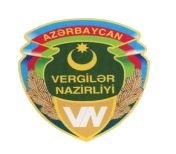 Azərbaycan Respublikası Vergilər Nazirinin
11 fevral 2019-cu il tarixli 1917040100113200
№-li Əmri ilə təsdiq edilmişdirAzərbaycan Respublikası Vergilər Nazirinin
11 fevral 2019-cu il tarixli 1917040100113200
№-li Əmri ilə təsdiq edilmişdirAzərbaycan Respublikası Vergilər Nazirinin
11 fevral 2019-cu il tarixli 1917040100113200
№-li Əmri ilə təsdiq edilmişdirAzərbaycan Respublikası Vergilər Nazirinin
11 fevral 2019-cu il tarixli 1917040100113200
№-li Əmri ilə təsdiq edilmişdirAzərbaycan Respublikası Vergilər Nazirinin
11 fevral 2019-cu il tarixli 1917040100113200
№-li Əmri ilə təsdiq edilmişdirAzərbaycan Respublikası Vergilər Nazirinin
11 fevral 2019-cu il tarixli 1917040100113200
№-li Əmri ilə təsdiq edilmişdirAzərbaycan Respublikası Vergilər Nazirinin
11 fevral 2019-cu il tarixli 1917040100113200
№-li Əmri ilə təsdiq edilmişdirAzərbaycan Respublikası Vergilər Nazirinin
11 fevral 2019-cu il tarixli 1917040100113200
№-li Əmri ilə təsdiq edilmişdirAzərbaycan Respublikası Vergilər Nazirinin
11 fevral 2019-cu il tarixli 1917040100113200
№-li Əmri ilə təsdiq edilmişdirAzərbaycan Respublikası Vergilər Nazirinin
11 fevral 2019-cu il tarixli 1917040100113200
№-li Əmri ilə təsdiq edilmişdirAzərbaycan Respublikası Vergilər Nazirinin
11 fevral 2019-cu il tarixli 1917040100113200
№-li Əmri ilə təsdiq edilmişdirAzərbaycan Respublikası Vergilər Nazirinin
11 fevral 2019-cu il tarixli 1917040100113200
№-li Əmri ilə təsdiq edilmişdirAzərbaycan Respublikası Vergilər Nazirinin
11 fevral 2019-cu il tarixli 1917040100113200
№-li Əmri ilə təsdiq edilmişdirAzərbaycan Respublikası Vergilər Nazirinin
11 fevral 2019-cu il tarixli 1917040100113200
№-li Əmri ilə təsdiq edilmişdirAzərbaycan Respublikası Vergilər Nazirinin
11 fevral 2019-cu il tarixli 1917040100113200
№-li Əmri ilə təsdiq edilmişdirFiziki şəxsin uçotu haqqında Fiziki şəxsin uçotu haqqında Fiziki şəxsin uçotu haqqında Fiziki şəxsin uçotu haqqında Fiziki şəxsin uçotu haqqında Fiziki şəxsin uçotu haqqında Fiziki şəxsin uçotu haqqında Fiziki şəxsin uçotu haqqında Fiziki şəxsin uçotu haqqında Fiziki şəxsin uçotu haqqında Fiziki şəxsin uçotu haqqında Fiziki şəxsin uçotu haqqında Fiziki şəxsin uçotu haqqında Fiziki şəxsin uçotu haqqında Fiziki şəxsin uçotu haqqında Fiziki şəxsin uçotu haqqında Fiziki şəxsin uçotu haqqında Fiziki şəxsin uçotu haqqında Fiziki şəxsin uçotu haqqında Fiziki şəxsin uçotu haqqında Fiziki şəxsin uçotu haqqında Fiziki şəxsin uçotu haqqında Fiziki şəxsin uçotu haqqında Fiziki şəxsin uçotu haqqında Fiziki şəxsin uçotu haqqında Fiziki şəxsin uçotu haqqında Fiziki şəxsin uçotu haqqında Fiziki şəxsin uçotu haqqında Fiziki şəxsin uçotu haqqında Fiziki şəxsin uçotu haqqında Fiziki şəxsin uçotu haqqında Fiziki şəxsin uçotu haqqında Fiziki şəxsin uçotu haqqında Ərizə Ərizə Ərizə Ərizə Ərizə Ərizə Ərizə Ərizə Ərizə Ərizə Ərizə Ərizə Ərizə Ərizə Ərizə Ərizə Ərizə Ərizə Ərizə Ərizə Ərizə Ərizə Ərizə Ərizə Ərizə Ərizə səhifə 1səhifə 1səhifə 1səhifə 11.Ərizəni təqdim edən fiziki şəxsin uçota alınma meyarı1.Ərizəni təqdim edən fiziki şəxsin uçota alınma meyarı1.Ərizəni təqdim edən fiziki şəxsin uçota alınma meyarı1.Ərizəni təqdim edən fiziki şəxsin uçota alınma meyarı1.Ərizəni təqdim edən fiziki şəxsin uçota alınma meyarı1.Ərizəni təqdim edən fiziki şəxsin uçota alınma meyarı1.Ərizəni təqdim edən fiziki şəxsin uçota alınma meyarı1.Ərizəni təqdim edən fiziki şəxsin uçota alınma meyarı1.Ərizəni təqdim edən fiziki şəxsin uçota alınma meyarı1.Ərizəni təqdim edən fiziki şəxsin uçota alınma meyarı1.Ərizəni təqdim edən fiziki şəxsin uçota alınma meyarı1.Ərizəni təqdim edən fiziki şəxsin uçota alınma meyarı1.Ərizəni təqdim edən fiziki şəxsin uçota alınma meyarı1.Ərizəni təqdim edən fiziki şəxsin uçota alınma meyarı1.Ərizəni təqdim edən fiziki şəxsin uçota alınma meyarı1.Ərizəni təqdim edən fiziki şəxsin uçota alınma meyarı1.Ərizəni təqdim edən fiziki şəxsin uçota alınma meyarı1.Ərizəni təqdim edən fiziki şəxsin uçota alınma meyarı1.Ərizəni təqdim edən fiziki şəxsin uçota alınma meyarı1.Ərizəni təqdim edən fiziki şəxsin uçota alınma meyarı1.Ərizəni təqdim edən fiziki şəxsin uçota alınma meyarı1.Ərizəni təqdim edən fiziki şəxsin uçota alınma meyarı1.Ərizəni təqdim edən fiziki şəxsin uçota alınma meyarı1.Ərizəni təqdim edən fiziki şəxsin uçota alınma meyarı1.Ərizəni təqdim edən fiziki şəxsin uçota alınma meyarı1.Ərizəni təqdim edən fiziki şəxsin uçota alınma meyarı1.Ərizəni təqdim edən fiziki şəxsin uçota alınma meyarı1.Ərizəni təqdim edən fiziki şəxsin uçota alınma meyarı1.Ərizəni təqdim edən fiziki şəxsin uçota alınma meyarı1.Ərizəni təqdim edən fiziki şəxsin uçota alınma meyarı1.Ərizəni təqdim edən fiziki şəxsin uçota alınma meyarı1.Ərizəni təqdim edən fiziki şəxsin uçota alınma meyarı1.Ərizəni təqdim edən fiziki şəxsin uçota alınma meyarı1.Ərizəni təqdim edən fiziki şəxsin uçota alınma meyarıQeyd:Bu ərizənin doldurulma qaydalarını oxuyub onu qara və ya tünd göy rəngli qələmdən istifadə edərək BÖYÜK ÇAP hərfləri ilə doldurunBu ərizənin doldurulma qaydalarını oxuyub onu qara və ya tünd göy rəngli qələmdən istifadə edərək BÖYÜK ÇAP hərfləri ilə doldurunBu ərizənin doldurulma qaydalarını oxuyub onu qara və ya tünd göy rəngli qələmdən istifadə edərək BÖYÜK ÇAP hərfləri ilə doldurunBu ərizənin doldurulma qaydalarını oxuyub onu qara və ya tünd göy rəngli qələmdən istifadə edərək BÖYÜK ÇAP hərfləri ilə doldurunBu ərizənin doldurulma qaydalarını oxuyub onu qara və ya tünd göy rəngli qələmdən istifadə edərək BÖYÜK ÇAP hərfləri ilə doldurunBu ərizənin doldurulma qaydalarını oxuyub onu qara və ya tünd göy rəngli qələmdən istifadə edərək BÖYÜK ÇAP hərfləri ilə doldurunBu ərizənin doldurulma qaydalarını oxuyub onu qara və ya tünd göy rəngli qələmdən istifadə edərək BÖYÜK ÇAP hərfləri ilə doldurunBu ərizənin doldurulma qaydalarını oxuyub onu qara və ya tünd göy rəngli qələmdən istifadə edərək BÖYÜK ÇAP hərfləri ilə doldurunBu ərizənin doldurulma qaydalarını oxuyub onu qara və ya tünd göy rəngli qələmdən istifadə edərək BÖYÜK ÇAP hərfləri ilə doldurunBu ərizənin doldurulma qaydalarını oxuyub onu qara və ya tünd göy rəngli qələmdən istifadə edərək BÖYÜK ÇAP hərfləri ilə doldurunBu ərizənin doldurulma qaydalarını oxuyub onu qara və ya tünd göy rəngli qələmdən istifadə edərək BÖYÜK ÇAP hərfləri ilə doldurunBu ərizənin doldurulma qaydalarını oxuyub onu qara və ya tünd göy rəngli qələmdən istifadə edərək BÖYÜK ÇAP hərfləri ilə doldurunBu ərizənin doldurulma qaydalarını oxuyub onu qara və ya tünd göy rəngli qələmdən istifadə edərək BÖYÜK ÇAP hərfləri ilə doldurunBu ərizənin doldurulma qaydalarını oxuyub onu qara və ya tünd göy rəngli qələmdən istifadə edərək BÖYÜK ÇAP hərfləri ilə doldurunBu ərizənin doldurulma qaydalarını oxuyub onu qara və ya tünd göy rəngli qələmdən istifadə edərək BÖYÜK ÇAP hərfləri ilə doldurunBu ərizənin doldurulma qaydalarını oxuyub onu qara və ya tünd göy rəngli qələmdən istifadə edərək BÖYÜK ÇAP hərfləri ilə doldurunBu ərizənin doldurulma qaydalarını oxuyub onu qara və ya tünd göy rəngli qələmdən istifadə edərək BÖYÜK ÇAP hərfləri ilə doldurunBu ərizənin doldurulma qaydalarını oxuyub onu qara və ya tünd göy rəngli qələmdən istifadə edərək BÖYÜK ÇAP hərfləri ilə doldurunBu ərizənin doldurulma qaydalarını oxuyub onu qara və ya tünd göy rəngli qələmdən istifadə edərək BÖYÜK ÇAP hərfləri ilə doldurunBu ərizənin doldurulma qaydalarını oxuyub onu qara və ya tünd göy rəngli qələmdən istifadə edərək BÖYÜK ÇAP hərfləri ilə doldurunBu ərizənin doldurulma qaydalarını oxuyub onu qara və ya tünd göy rəngli qələmdən istifadə edərək BÖYÜK ÇAP hərfləri ilə doldurunBu ərizənin doldurulma qaydalarını oxuyub onu qara və ya tünd göy rəngli qələmdən istifadə edərək BÖYÜK ÇAP hərfləri ilə doldurunBu ərizənin doldurulma qaydalarını oxuyub onu qara və ya tünd göy rəngli qələmdən istifadə edərək BÖYÜK ÇAP hərfləri ilə doldurunBu ərizənin doldurulma qaydalarını oxuyub onu qara və ya tünd göy rəngli qələmdən istifadə edərək BÖYÜK ÇAP hərfləri ilə doldurunBu ərizənin doldurulma qaydalarını oxuyub onu qara və ya tünd göy rəngli qələmdən istifadə edərək BÖYÜK ÇAP hərfləri ilə doldurunBu ərizənin doldurulma qaydalarını oxuyub onu qara və ya tünd göy rəngli qələmdən istifadə edərək BÖYÜK ÇAP hərfləri ilə doldurunBu ərizənin doldurulma qaydalarını oxuyub onu qara və ya tünd göy rəngli qələmdən istifadə edərək BÖYÜK ÇAP hərfləri ilə doldurunBu ərizənin doldurulma qaydalarını oxuyub onu qara və ya tünd göy rəngli qələmdən istifadə edərək BÖYÜK ÇAP hərfləri ilə doldurunBu ərizənin doldurulma qaydalarını oxuyub onu qara və ya tünd göy rəngli qələmdən istifadə edərək BÖYÜK ÇAP hərfləri ilə doldurunBu ərizənin doldurulma qaydalarını oxuyub onu qara və ya tünd göy rəngli qələmdən istifadə edərək BÖYÜK ÇAP hərfləri ilə doldurunBu ərizənin doldurulma qaydalarını oxuyub onu qara və ya tünd göy rəngli qələmdən istifadə edərək BÖYÜK ÇAP hərfləri ilə doldurunBu ərizənin doldurulma qaydalarını oxuyub onu qara və ya tünd göy rəngli qələmdən istifadə edərək BÖYÜK ÇAP hərfləri ilə doldurunBu ərizənin doldurulma qaydalarını oxuyub onu qara və ya tünd göy rəngli qələmdən istifadə edərək BÖYÜK ÇAP hərfləri ilə doldurunƏrizənin doldurulma səbəbini lazımi xanada X işarə etməklə göstərinƏrizənin doldurulma səbəbini lazımi xanada X işarə etməklə göstərinƏrizənin doldurulma səbəbini lazımi xanada X işarə etməklə göstərinƏrizənin doldurulma səbəbini lazımi xanada X işarə etməklə göstərinƏrizənin doldurulma səbəbini lazımi xanada X işarə etməklə göstərinƏrizənin doldurulma səbəbini lazımi xanada X işarə etməklə göstərinƏrizənin doldurulma səbəbini lazımi xanada X işarə etməklə göstərinƏrizənin doldurulma səbəbini lazımi xanada X işarə etməklə göstərinƏrizənin doldurulma səbəbini lazımi xanada X işarə etməklə göstərinƏrizənin doldurulma səbəbini lazımi xanada X işarə etməklə göstərinƏrizənin doldurulma səbəbini lazımi xanada X işarə etməklə göstərinƏrizənin doldurulma səbəbini lazımi xanada X işarə etməklə göstərinƏrizənin doldurulma səbəbini lazımi xanada X işarə etməklə göstərinƏrizənin doldurulma səbəbini lazımi xanada X işarə etməklə göstərinƏrizənin doldurulma səbəbini lazımi xanada X işarə etməklə göstərinƏrizənin doldurulma səbəbini lazımi xanada X işarə etməklə göstərinƏrizənin doldurulma səbəbini lazımi xanada X işarə etməklə göstərinƏrizənin doldurulma səbəbini lazımi xanada X işarə etməklə göstərinƏrizənin doldurulma səbəbini lazımi xanada X işarə etməklə göstərinƏrizənin doldurulma səbəbini lazımi xanada X işarə etməklə göstərinƏrizənin doldurulma səbəbini lazımi xanada X işarə etməklə göstərinƏrizənin doldurulma səbəbini lazımi xanada X işarə etməklə göstərinƏrizənin doldurulma səbəbini lazımi xanada X işarə etməklə göstərinƏrizənin doldurulma səbəbini lazımi xanada X işarə etməklə göstərinƏrizənin doldurulma səbəbini lazımi xanada X işarə etməklə göstərinƏrizənin doldurulma səbəbini lazımi xanada X işarə etməklə göstərinƏrizənin doldurulma səbəbini lazımi xanada X işarə etməklə göstərinƏrizənin doldurulma səbəbini lazımi xanada X işarə etməklə göstərinƏrizənin doldurulma səbəbini lazımi xanada X işarə etməklə göstərinƏrizənin doldurulma səbəbini lazımi xanada X işarə etməklə göstərinƏrizənin doldurulma səbəbini lazımi xanada X işarə etməklə göstərinƏrizənin doldurulma səbəbini lazımi xanada X işarə etməklə göstərinƏrizənin doldurulma səbəbini lazımi xanada X işarə etməklə göstərin1.1.1.1.VM-nin 33.4-cü maddəsində nəzərdə tutulan fiziki şəxslərVM-nin 33.4-cü maddəsində nəzərdə tutulan fiziki şəxslərVM-nin 33.4-cü maddəsində nəzərdə tutulan fiziki şəxslərVM-nin 33.4-cü maddəsində nəzərdə tutulan fiziki şəxslərVM-nin 33.4-cü maddəsində nəzərdə tutulan fiziki şəxslərVM-nin 33.4-cü maddəsində nəzərdə tutulan fiziki şəxslərVM-nin 33.4-cü maddəsində nəzərdə tutulan fiziki şəxslərVM-nin 33.4-cü maddəsində nəzərdə tutulan fiziki şəxslərVM-nin 33.4-cü maddəsində nəzərdə tutulan fiziki şəxslərVM-nin 33.4-cü maddəsində nəzərdə tutulan fiziki şəxslərVM-nin 33.4-cü maddəsində nəzərdə tutulan fiziki şəxslərVM-nin 33.4-cü maddəsində nəzərdə tutulan fiziki şəxslərVM-nin 33.4-cü maddəsində nəzərdə tutulan fiziki şəxslərVM-nin 33.4-cü maddəsində nəzərdə tutulan fiziki şəxslərVM-nin 33.4-cü maddəsində nəzərdə tutulan fiziki şəxslər1.2.1.2.Ailə kəndli təsərrüfatının başçısı Ailə kəndli təsərrüfatının başçısı Ailə kəndli təsərrüfatının başçısı Ailə kəndli təsərrüfatının başçısı Ailə kəndli təsərrüfatının başçısı Ailə kəndli təsərrüfatının başçısı Ailə kəndli təsərrüfatının başçısı Ailə kəndli təsərrüfatının başçısı Ailə kəndli təsərrüfatının başçısı Ailə kəndli təsərrüfatının başçısı Ailə kəndli təsərrüfatının başçısı Ailə kəndli təsərrüfatının başçısı Ailə kəndli təsərrüfatının başçısı Ailə kəndli təsərrüfatının başçısı 1.31.3Torpaq mülkiyyətçisi Torpaq mülkiyyətçisi Torpaq mülkiyyətçisi Torpaq mülkiyyətçisi Torpaq mülkiyyətçisi Torpaq mülkiyyətçisi 2. Ərizənin təqdim edilmə məqsədi2. Ərizənin təqdim edilmə məqsədi2. Ərizənin təqdim edilmə məqsədi2. Ərizənin təqdim edilmə məqsədi2. Ərizənin təqdim edilmə məqsədi2. Ərizənin təqdim edilmə məqsədi2. Ərizənin təqdim edilmə məqsədi2. Ərizənin təqdim edilmə məqsədi2. Ərizənin təqdim edilmə məqsədi2. Ərizənin təqdim edilmə məqsədi2. Ərizənin təqdim edilmə məqsədi2. Ərizənin təqdim edilmə məqsədi2. Ərizənin təqdim edilmə məqsədi2. Ərizənin təqdim edilmə məqsədi2. Ərizənin təqdim edilmə məqsədi2. Ərizənin təqdim edilmə məqsədi2. Ərizənin təqdim edilmə məqsədi2. Ərizənin təqdim edilmə məqsədi2. Ərizənin təqdim edilmə məqsədi2. Ərizənin təqdim edilmə məqsədi2. Ərizənin təqdim edilmə məqsədi2. Ərizənin təqdim edilmə məqsədi2. Ərizənin təqdim edilmə məqsədi2. Ərizənin təqdim edilmə məqsədi2. Ərizənin təqdim edilmə məqsədi2. Ərizənin təqdim edilmə məqsədi2. Ərizənin təqdim edilmə məqsədi2. Ərizənin təqdim edilmə məqsədi2. Ərizənin təqdim edilmə məqsədi2. Ərizənin təqdim edilmə məqsədi2. Ərizənin təqdim edilmə məqsədi2. Ərizənin təqdim edilmə məqsədi2. Ərizənin təqdim edilmə məqsədi2. Ərizənin təqdim edilmə məqsədi    2.1.    2.1.İlkin uçotİlkin uçotİlkin uçotİlkin uçotİlkin uçotİlkin uçotİlkin uçotİlkin uçotİlkin uçotİlkin uçotİlkin uçotİlkin uçotİlkin uçotİlkin uçot    2.2.    2.2.uçot məlumatlarında dəyişikliyin edilməsiuçot məlumatlarında dəyişikliyin edilməsiuçot məlumatlarında dəyişikliyin edilməsiuçot məlumatlarında dəyişikliyin edilməsiuçot məlumatlarında dəyişikliyin edilməsiuçot məlumatlarında dəyişikliyin edilməsiuçot məlumatlarında dəyişikliyin edilməsiuçot məlumatlarında dəyişikliyin edilməsiuçot məlumatlarında dəyişikliyin edilməsiuçot məlumatlarında dəyişikliyin edilməsiuçot məlumatlarında dəyişikliyin edilməsiuçot məlumatlarında dəyişikliyin edilməsiuçot məlumatlarında dəyişikliyin edilməsiuçot məlumatlarında dəyişikliyin edilməsiuçot məlumatlarında dəyişikliyin edilməsiuçot məlumatlarında dəyişikliyin edilməsiVÖENVÖEN2.3.2.3.Fəaliyyətinə xitam vermiş fiziki şəxsin fəaliyyətinin bərpasıFəaliyyətinə xitam vermiş fiziki şəxsin fəaliyyətinin bərpasıFəaliyyətinə xitam vermiş fiziki şəxsin fəaliyyətinin bərpasıFəaliyyətinə xitam vermiş fiziki şəxsin fəaliyyətinin bərpasıFəaliyyətinə xitam vermiş fiziki şəxsin fəaliyyətinin bərpasıFəaliyyətinə xitam vermiş fiziki şəxsin fəaliyyətinin bərpasıFəaliyyətinə xitam vermiş fiziki şəxsin fəaliyyətinin bərpasıFəaliyyətinə xitam vermiş fiziki şəxsin fəaliyyətinin bərpasıFəaliyyətinə xitam vermiş fiziki şəxsin fəaliyyətinin bərpasıFəaliyyətinə xitam vermiş fiziki şəxsin fəaliyyətinin bərpasıFəaliyyətinə xitam vermiş fiziki şəxsin fəaliyyətinin bərpasıFəaliyyətinə xitam vermiş fiziki şəxsin fəaliyyətinin bərpasıFəaliyyətinə xitam vermiş fiziki şəxsin fəaliyyətinin bərpasıFəaliyyətinə xitam vermiş fiziki şəxsin fəaliyyətinin bərpasıFəaliyyətinə xitam vermiş fiziki şəxsin fəaliyyətinin bərpasıVÖENVÖEN2.4.2.4.Vergi ödəyicilərinin inventarlaşdırılması ilə əlaqədar yeni VÖEN alınmasıVergi ödəyicilərinin inventarlaşdırılması ilə əlaqədar yeni VÖEN alınmasıVergi ödəyicilərinin inventarlaşdırılması ilə əlaqədar yeni VÖEN alınmasıVergi ödəyicilərinin inventarlaşdırılması ilə əlaqədar yeni VÖEN alınmasıVergi ödəyicilərinin inventarlaşdırılması ilə əlaqədar yeni VÖEN alınmasıVergi ödəyicilərinin inventarlaşdırılması ilə əlaqədar yeni VÖEN alınmasıVergi ödəyicilərinin inventarlaşdırılması ilə əlaqədar yeni VÖEN alınmasıVergi ödəyicilərinin inventarlaşdırılması ilə əlaqədar yeni VÖEN alınmasıVergi ödəyicilərinin inventarlaşdırılması ilə əlaqədar yeni VÖEN alınmasıVergi ödəyicilərinin inventarlaşdırılması ilə əlaqədar yeni VÖEN alınmasıVergi ödəyicilərinin inventarlaşdırılması ilə əlaqədar yeni VÖEN alınmasıVergi ödəyicilərinin inventarlaşdırılması ilə əlaqədar yeni VÖEN alınmasıVergi ödəyicilərinin inventarlaşdırılması ilə əlaqədar yeni VÖEN alınmasıVergi ödəyicilərinin inventarlaşdırılması ilə əlaqədar yeni VÖEN alınmasıVergi ödəyicilərinin inventarlaşdırılması ilə əlaqədar yeni VÖEN alınmasıköhnə VÖENköhnə VÖENköhnə VÖEN3. Ərizənin təqdim edildiyi vergi orqanı3. Ərizənin təqdim edildiyi vergi orqanı3. Ərizənin təqdim edildiyi vergi orqanı3. Ərizənin təqdim edildiyi vergi orqanı3. Ərizənin təqdim edildiyi vergi orqanı3. Ərizənin təqdim edildiyi vergi orqanı3. Ərizənin təqdim edildiyi vergi orqanı3. Ərizənin təqdim edildiyi vergi orqanı3. Ərizənin təqdim edildiyi vergi orqanı3. Ərizənin təqdim edildiyi vergi orqanı3. Ərizənin təqdim edildiyi vergi orqanı3. Ərizənin təqdim edildiyi vergi orqanı3. Ərizənin təqdim edildiyi vergi orqanı3. Ərizənin təqdim edildiyi vergi orqanı3. Ərizənin təqdim edildiyi vergi orqanı3. Ərizənin təqdim edildiyi vergi orqanı3. Ərizənin təqdim edildiyi vergi orqanı3. Ərizənin təqdim edildiyi vergi orqanı3. Ərizənin təqdim edildiyi vergi orqanı3. Ərizənin təqdim edildiyi vergi orqanı3. Ərizənin təqdim edildiyi vergi orqanı3. Ərizənin təqdim edildiyi vergi orqanı3. Ərizənin təqdim edildiyi vergi orqanı3. Ərizənin təqdim edildiyi vergi orqanı3. Ərizənin təqdim edildiyi vergi orqanı3. Ərizənin təqdim edildiyi vergi orqanı3. Ərizənin təqdim edildiyi vergi orqanı3. Ərizənin təqdim edildiyi vergi orqanı3. Ərizənin təqdim edildiyi vergi orqanı3. Ərizənin təqdim edildiyi vergi orqanı3. Ərizənin təqdim edildiyi vergi orqanı3. Ərizənin təqdim edildiyi vergi orqanı3. Ərizənin təqdim edildiyi vergi orqanı3. Ərizənin təqdim edildiyi vergi orqanı3.1vergi orqanının adıvergi orqanının adıvergi orqanının adıvergi orqanının adı4. Fiziki şəxs haqqında ümumi məlumat4. Fiziki şəxs haqqında ümumi məlumat4. Fiziki şəxs haqqında ümumi məlumat4. Fiziki şəxs haqqında ümumi məlumat4. Fiziki şəxs haqqında ümumi məlumat4. Fiziki şəxs haqqında ümumi məlumat4. Fiziki şəxs haqqında ümumi məlumat4. Fiziki şəxs haqqında ümumi məlumat4. Fiziki şəxs haqqında ümumi məlumat4. Fiziki şəxs haqqında ümumi məlumat4. Fiziki şəxs haqqında ümumi məlumat4. Fiziki şəxs haqqında ümumi məlumat4. Fiziki şəxs haqqında ümumi məlumat4. Fiziki şəxs haqqında ümumi məlumat4. Fiziki şəxs haqqında ümumi məlumat4. Fiziki şəxs haqqında ümumi məlumat4. Fiziki şəxs haqqında ümumi məlumat4. Fiziki şəxs haqqında ümumi məlumat4. Fiziki şəxs haqqında ümumi məlumat4. Fiziki şəxs haqqında ümumi məlumat4. Fiziki şəxs haqqında ümumi məlumat4. Fiziki şəxs haqqında ümumi məlumat4. Fiziki şəxs haqqında ümumi məlumat4. Fiziki şəxs haqqında ümumi məlumat4. Fiziki şəxs haqqında ümumi məlumat4. Fiziki şəxs haqqında ümumi məlumat4. Fiziki şəxs haqqında ümumi məlumat4. Fiziki şəxs haqqında ümumi məlumat4. Fiziki şəxs haqqında ümumi məlumat4. Fiziki şəxs haqqında ümumi məlumat4. Fiziki şəxs haqqında ümumi məlumat4. Fiziki şəxs haqqında ümumi məlumat4. Fiziki şəxs haqqında ümumi məlumat4. Fiziki şəxs haqqında ümumi məlumat4.1soyadısoyadısoyadısoyadı4.2adı4.3atasının adıatasının adıatasının adıatasının adı5. Şəxsiyyət vəsiqəsi və ya əcnəbinin qeydiyyat vəsiqəsi (surəti ərizəyə əlavə olunmalıdır)5. Şəxsiyyət vəsiqəsi və ya əcnəbinin qeydiyyat vəsiqəsi (surəti ərizəyə əlavə olunmalıdır)5. Şəxsiyyət vəsiqəsi və ya əcnəbinin qeydiyyat vəsiqəsi (surəti ərizəyə əlavə olunmalıdır)5. Şəxsiyyət vəsiqəsi və ya əcnəbinin qeydiyyat vəsiqəsi (surəti ərizəyə əlavə olunmalıdır)5. Şəxsiyyət vəsiqəsi və ya əcnəbinin qeydiyyat vəsiqəsi (surəti ərizəyə əlavə olunmalıdır)5. Şəxsiyyət vəsiqəsi və ya əcnəbinin qeydiyyat vəsiqəsi (surəti ərizəyə əlavə olunmalıdır)5. Şəxsiyyət vəsiqəsi və ya əcnəbinin qeydiyyat vəsiqəsi (surəti ərizəyə əlavə olunmalıdır)5. Şəxsiyyət vəsiqəsi və ya əcnəbinin qeydiyyat vəsiqəsi (surəti ərizəyə əlavə olunmalıdır)5. Şəxsiyyət vəsiqəsi və ya əcnəbinin qeydiyyat vəsiqəsi (surəti ərizəyə əlavə olunmalıdır)5. Şəxsiyyət vəsiqəsi və ya əcnəbinin qeydiyyat vəsiqəsi (surəti ərizəyə əlavə olunmalıdır)5. Şəxsiyyət vəsiqəsi və ya əcnəbinin qeydiyyat vəsiqəsi (surəti ərizəyə əlavə olunmalıdır)5. Şəxsiyyət vəsiqəsi və ya əcnəbinin qeydiyyat vəsiqəsi (surəti ərizəyə əlavə olunmalıdır)5. Şəxsiyyət vəsiqəsi və ya əcnəbinin qeydiyyat vəsiqəsi (surəti ərizəyə əlavə olunmalıdır)5. Şəxsiyyət vəsiqəsi və ya əcnəbinin qeydiyyat vəsiqəsi (surəti ərizəyə əlavə olunmalıdır)5. Şəxsiyyət vəsiqəsi və ya əcnəbinin qeydiyyat vəsiqəsi (surəti ərizəyə əlavə olunmalıdır)5. Şəxsiyyət vəsiqəsi və ya əcnəbinin qeydiyyat vəsiqəsi (surəti ərizəyə əlavə olunmalıdır)5. Şəxsiyyət vəsiqəsi və ya əcnəbinin qeydiyyat vəsiqəsi (surəti ərizəyə əlavə olunmalıdır)5. Şəxsiyyət vəsiqəsi və ya əcnəbinin qeydiyyat vəsiqəsi (surəti ərizəyə əlavə olunmalıdır)5. Şəxsiyyət vəsiqəsi və ya əcnəbinin qeydiyyat vəsiqəsi (surəti ərizəyə əlavə olunmalıdır)5. Şəxsiyyət vəsiqəsi və ya əcnəbinin qeydiyyat vəsiqəsi (surəti ərizəyə əlavə olunmalıdır)5. Şəxsiyyət vəsiqəsi və ya əcnəbinin qeydiyyat vəsiqəsi (surəti ərizəyə əlavə olunmalıdır)5. Şəxsiyyət vəsiqəsi və ya əcnəbinin qeydiyyat vəsiqəsi (surəti ərizəyə əlavə olunmalıdır)5. Şəxsiyyət vəsiqəsi və ya əcnəbinin qeydiyyat vəsiqəsi (surəti ərizəyə əlavə olunmalıdır)5. Şəxsiyyət vəsiqəsi və ya əcnəbinin qeydiyyat vəsiqəsi (surəti ərizəyə əlavə olunmalıdır)5. Şəxsiyyət vəsiqəsi və ya əcnəbinin qeydiyyat vəsiqəsi (surəti ərizəyə əlavə olunmalıdır)5. Şəxsiyyət vəsiqəsi və ya əcnəbinin qeydiyyat vəsiqəsi (surəti ərizəyə əlavə olunmalıdır)5. Şəxsiyyət vəsiqəsi və ya əcnəbinin qeydiyyat vəsiqəsi (surəti ərizəyə əlavə olunmalıdır)5. Şəxsiyyət vəsiqəsi və ya əcnəbinin qeydiyyat vəsiqəsi (surəti ərizəyə əlavə olunmalıdır)5. Şəxsiyyət vəsiqəsi və ya əcnəbinin qeydiyyat vəsiqəsi (surəti ərizəyə əlavə olunmalıdır)5. Şəxsiyyət vəsiqəsi və ya əcnəbinin qeydiyyat vəsiqəsi (surəti ərizəyə əlavə olunmalıdır)5. Şəxsiyyət vəsiqəsi və ya əcnəbinin qeydiyyat vəsiqəsi (surəti ərizəyə əlavə olunmalıdır)5. Şəxsiyyət vəsiqəsi və ya əcnəbinin qeydiyyat vəsiqəsi (surəti ərizəyə əlavə olunmalıdır)5. Şəxsiyyət vəsiqəsi və ya əcnəbinin qeydiyyat vəsiqəsi (surəti ərizəyə əlavə olunmalıdır)5. Şəxsiyyət vəsiqəsi və ya əcnəbinin qeydiyyat vəsiqəsi (surəti ərizəyə əlavə olunmalıdır)5.1seriyasıseriyasıseriyasıseriyası5.2 nömrəsinömrəsi5.3vəsiqəni vermiş orqanın adıvəsiqəni vermiş orqanın adıvəsiqəni vermiş orqanın adıvəsiqəni vermiş orqanın adıvəsiqəni vermiş orqanın adıvəsiqəni vermiş orqanın adıvəsiqəni vermiş orqanın adıvəsiqəni vermiş orqanın adıvəsiqəni vermiş orqanın adıvəsiqəni vermiş orqanın adıvəsiqəni vermiş orqanın adı5.4vəsiqənin verilmə tarixivəsiqənin verilmə tarixivəsiqənin verilmə tarixivəsiqənin verilmə tarixivəsiqənin verilmə tarixivəsiqənin verilmə tarixivəsiqənin verilmə tarixivəsiqənin verilmə tarixivəsiqənin verilmə tarixivəsiqənin verilmə tarixivəsiqənin verilmə tarixi5.5vəsiqəyə əsasən vətəndaşın FİN-kodu (vergi orqanının vəzifəli şəxsi tərəfindən doldurulur)vəsiqəyə əsasən vətəndaşın FİN-kodu (vergi orqanının vəzifəli şəxsi tərəfindən doldurulur)vəsiqəyə əsasən vətəndaşın FİN-kodu (vergi orqanının vəzifəli şəxsi tərəfindən doldurulur)vəsiqəyə əsasən vətəndaşın FİN-kodu (vergi orqanının vəzifəli şəxsi tərəfindən doldurulur)vəsiqəyə əsasən vətəndaşın FİN-kodu (vergi orqanının vəzifəli şəxsi tərəfindən doldurulur)vəsiqəyə əsasən vətəndaşın FİN-kodu (vergi orqanının vəzifəli şəxsi tərəfindən doldurulur)vəsiqəyə əsasən vətəndaşın FİN-kodu (vergi orqanının vəzifəli şəxsi tərəfindən doldurulur)vəsiqəyə əsasən vətəndaşın FİN-kodu (vergi orqanının vəzifəli şəxsi tərəfindən doldurulur)vəsiqəyə əsasən vətəndaşın FİN-kodu (vergi orqanının vəzifəli şəxsi tərəfindən doldurulur)vəsiqəyə əsasən vətəndaşın FİN-kodu (vergi orqanının vəzifəli şəxsi tərəfindən doldurulur)vəsiqəyə əsasən vətəndaşın FİN-kodu (vergi orqanının vəzifəli şəxsi tərəfindən doldurulur)vəsiqəyə əsasən vətəndaşın FİN-kodu (vergi orqanının vəzifəli şəxsi tərəfindən doldurulur)vəsiqəyə əsasən vətəndaşın FİN-kodu (vergi orqanının vəzifəli şəxsi tərəfindən doldurulur)vəsiqəyə əsasən vətəndaşın FİN-kodu (vergi orqanının vəzifəli şəxsi tərəfindən doldurulur)vəsiqəyə əsasən vətəndaşın FİN-kodu (vergi orqanının vəzifəli şəxsi tərəfindən doldurulur)vəsiqəyə əsasən vətəndaşın FİN-kodu (vergi orqanının vəzifəli şəxsi tərəfindən doldurulur)vəsiqəyə əsasən vətəndaşın FİN-kodu (vergi orqanının vəzifəli şəxsi tərəfindən doldurulur)vəsiqəyə əsasən vətəndaşın FİN-kodu (vergi orqanının vəzifəli şəxsi tərəfindən doldurulur)vəsiqəyə əsasən vətəndaşın FİN-kodu (vergi orqanının vəzifəli şəxsi tərəfindən doldurulur)vəsiqəyə əsasən vətəndaşın FİN-kodu (vergi orqanının vəzifəli şəxsi tərəfindən doldurulur)vəsiqəyə əsasən vətəndaşın FİN-kodu (vergi orqanının vəzifəli şəxsi tərəfindən doldurulur)vəsiqəyə əsasən vətəndaşın FİN-kodu (vergi orqanının vəzifəli şəxsi tərəfindən doldurulur)vəsiqəyə əsasən vətəndaşın FİN-kodu (vergi orqanının vəzifəli şəxsi tərəfindən doldurulur)vəsiqəyə əsasən vətəndaşın FİN-kodu (vergi orqanının vəzifəli şəxsi tərəfindən doldurulur)vəsiqəyə əsasən vətəndaşın FİN-kodu (vergi orqanının vəzifəli şəxsi tərəfindən doldurulur)6. Fiziki şəxs haqqında əlavə məlumat6. Fiziki şəxs haqqında əlavə məlumat6. Fiziki şəxs haqqında əlavə məlumat6. Fiziki şəxs haqqında əlavə məlumat6. Fiziki şəxs haqqında əlavə məlumat6. Fiziki şəxs haqqında əlavə məlumat6. Fiziki şəxs haqqında əlavə məlumat6. Fiziki şəxs haqqında əlavə məlumat6. Fiziki şəxs haqqında əlavə məlumat6. Fiziki şəxs haqqında əlavə məlumat6. Fiziki şəxs haqqında əlavə məlumat6. Fiziki şəxs haqqında əlavə məlumat6. Fiziki şəxs haqqında əlavə məlumat6. Fiziki şəxs haqqında əlavə məlumat6. Fiziki şəxs haqqında əlavə məlumat6. Fiziki şəxs haqqında əlavə məlumat6. Fiziki şəxs haqqında əlavə məlumat6. Fiziki şəxs haqqında əlavə məlumat6. Fiziki şəxs haqqında əlavə məlumat6. Fiziki şəxs haqqında əlavə məlumat6. Fiziki şəxs haqqında əlavə məlumat6. Fiziki şəxs haqqında əlavə məlumat6. Fiziki şəxs haqqında əlavə məlumat6. Fiziki şəxs haqqında əlavə məlumat6. Fiziki şəxs haqqında əlavə məlumat6. Fiziki şəxs haqqında əlavə məlumat6. Fiziki şəxs haqqında əlavə məlumat6. Fiziki şəxs haqqında əlavə məlumat6. Fiziki şəxs haqqında əlavə məlumat6. Fiziki şəxs haqqında əlavə məlumat6. Fiziki şəxs haqqında əlavə məlumat6. Fiziki şəxs haqqında əlavə məlumat6. Fiziki şəxs haqqında əlavə məlumat6. Fiziki şəxs haqqında əlavə məlumat6.1anadan olduğu tarixanadan olduğu tarixanadan olduğu tarixanadan olduğu tarix6.2anadan olduğu yeranadan olduğu yeranadan olduğu yeranadan olduğu yer6.3vətəndaşlığıvətəndaşlığıvətəndaşlığıvətəndaşlığı6.4 ölkənin kodu (vergi orqanının vəzifəli şəxsi tərəfindən doldurulur)6.4 ölkənin kodu (vergi orqanının vəzifəli şəxsi tərəfindən doldurulur)6.4 ölkənin kodu (vergi orqanının vəzifəli şəxsi tərəfindən doldurulur)6.4 ölkənin kodu (vergi orqanının vəzifəli şəxsi tərəfindən doldurulur)6.4 ölkənin kodu (vergi orqanının vəzifəli şəxsi tərəfindən doldurulur)6.4 ölkənin kodu (vergi orqanının vəzifəli şəxsi tərəfindən doldurulur)6.4 ölkənin kodu (vergi orqanının vəzifəli şəxsi tərəfindən doldurulur)6.4 ölkənin kodu (vergi orqanının vəzifəli şəxsi tərəfindən doldurulur)6.4 ölkənin kodu (vergi orqanının vəzifəli şəxsi tərəfindən doldurulur)6.4 ölkənin kodu (vergi orqanının vəzifəli şəxsi tərəfindən doldurulur)6.5cinsicinsicinsicinsi7. Ünvanlar (yaşadığı yer haqqında məlumat ərizəyə əlavə edilməlidir)7. Ünvanlar (yaşadığı yer haqqında məlumat ərizəyə əlavə edilməlidir)7. Ünvanlar (yaşadığı yer haqqında məlumat ərizəyə əlavə edilməlidir)7. Ünvanlar (yaşadığı yer haqqında məlumat ərizəyə əlavə edilməlidir)7. Ünvanlar (yaşadığı yer haqqında məlumat ərizəyə əlavə edilməlidir)7. Ünvanlar (yaşadığı yer haqqında məlumat ərizəyə əlavə edilməlidir)7. Ünvanlar (yaşadığı yer haqqında məlumat ərizəyə əlavə edilməlidir)7. Ünvanlar (yaşadığı yer haqqında məlumat ərizəyə əlavə edilməlidir)7. Ünvanlar (yaşadığı yer haqqında məlumat ərizəyə əlavə edilməlidir)7. Ünvanlar (yaşadığı yer haqqında məlumat ərizəyə əlavə edilməlidir)7. Ünvanlar (yaşadığı yer haqqında məlumat ərizəyə əlavə edilməlidir)7. Ünvanlar (yaşadığı yer haqqında məlumat ərizəyə əlavə edilməlidir)7. Ünvanlar (yaşadığı yer haqqında məlumat ərizəyə əlavə edilməlidir)7. Ünvanlar (yaşadığı yer haqqında məlumat ərizəyə əlavə edilməlidir)7. Ünvanlar (yaşadığı yer haqqında məlumat ərizəyə əlavə edilməlidir)7. Ünvanlar (yaşadığı yer haqqında məlumat ərizəyə əlavə edilməlidir)7. Ünvanlar (yaşadığı yer haqqında məlumat ərizəyə əlavə edilməlidir)7. Ünvanlar (yaşadığı yer haqqında məlumat ərizəyə əlavə edilməlidir)7. Ünvanlar (yaşadığı yer haqqında məlumat ərizəyə əlavə edilməlidir)7. Ünvanlar (yaşadığı yer haqqında məlumat ərizəyə əlavə edilməlidir)7. Ünvanlar (yaşadığı yer haqqında məlumat ərizəyə əlavə edilməlidir)7. Ünvanlar (yaşadığı yer haqqında məlumat ərizəyə əlavə edilməlidir)7. Ünvanlar (yaşadığı yer haqqında məlumat ərizəyə əlavə edilməlidir)7. Ünvanlar (yaşadığı yer haqqında məlumat ərizəyə əlavə edilməlidir)7. Ünvanlar (yaşadığı yer haqqında məlumat ərizəyə əlavə edilməlidir)7. Ünvanlar (yaşadığı yer haqqında məlumat ərizəyə əlavə edilməlidir)7. Ünvanlar (yaşadığı yer haqqında məlumat ərizəyə əlavə edilməlidir)7. Ünvanlar (yaşadığı yer haqqında məlumat ərizəyə əlavə edilməlidir)7. Ünvanlar (yaşadığı yer haqqında məlumat ərizəyə əlavə edilməlidir)7. Ünvanlar (yaşadığı yer haqqında məlumat ərizəyə əlavə edilməlidir)7. Ünvanlar (yaşadığı yer haqqında məlumat ərizəyə əlavə edilməlidir)7. Ünvanlar (yaşadığı yer haqqında məlumat ərizəyə əlavə edilməlidir)7. Ünvanlar (yaşadığı yer haqqında məlumat ərizəyə əlavə edilməlidir)7. Ünvanlar (yaşadığı yer haqqında məlumat ərizəyə əlavə edilməlidir)Azərbaycan Respublikasında ünvanıAzərbaycan Respublikasında ünvanıAzərbaycan Respublikasında ünvanıAzərbaycan Respublikasında ünvanıAzərbaycan Respublikasında ünvanıAzərbaycan Respublikasında ünvanıAzərbaycan Respublikasında ünvanıAzərbaycan Respublikasında ünvanıAzərbaycan Respublikasında ünvanıAzərbaycan Respublikasında ünvanı7.1poçt indeksipoçt indeksipoçt indeksipoçt indeksiAZ7.2şəhər (rayon)şəhər (rayon)şəhər (rayon)şəhər (rayon)7.3kənd (qəsəbə)kənd (qəsəbə)kənd (qəsəbə)kənd (qəsəbə)7.4küçəküçəküçəküçə7.5ev №ev №ev №ev №7.6mənzil (otaq)mənzil (otaq)mənzil (otaq)mənzil (otaq)faktiki fəaliyyət ünvanıfaktiki fəaliyyət ünvanıfaktiki fəaliyyət ünvanıfaktiki fəaliyyət ünvanıfaktiki fəaliyyət ünvanıfaktiki fəaliyyət ünvanı7.7poçt indeksipoçt indeksipoçt indeksipoçt indeksiAZ7.8şəhər (rayon)şəhər (rayon)şəhər (rayon)şəhər (rayon)7.9kənd (qəsəbə)kənd (qəsəbə)kənd (qəsəbə)kənd (qəsəbə)7.10küçəküçəküçəküçə7.11ev №ev №ev №ev №7.12 mənzil (otaq) mənzil (otaq) mənzil (otaq) mənzil (otaq)7.13poçt əlaqəsinin aparılması üçün ünvan (birini seçin və X işarə edin)poçt əlaqəsinin aparılması üçün ünvan (birini seçin və X işarə edin)poçt əlaqəsinin aparılması üçün ünvan (birini seçin və X işarə edin)poçt əlaqəsinin aparılması üçün ünvan (birini seçin və X işarə edin)poçt əlaqəsinin aparılması üçün ünvan (birini seçin və X işarə edin)poçt əlaqəsinin aparılması üçün ünvan (birini seçin və X işarə edin)poçt əlaqəsinin aparılması üçün ünvan (birini seçin və X işarə edin)poçt əlaqəsinin aparılması üçün ünvan (birini seçin və X işarə edin)poçt əlaqəsinin aparılması üçün ünvan (birini seçin və X işarə edin)poçt əlaqəsinin aparılması üçün ünvan (birini seçin və X işarə edin)poçt əlaqəsinin aparılması üçün ünvan (birini seçin və X işarə edin)poçt əlaqəsinin aparılması üçün ünvan (birini seçin və X işarə edin)poçt əlaqəsinin aparılması üçün ünvan (birini seçin və X işarə edin)poçt əlaqəsinin aparılması üçün ünvan (birini seçin və X işarə edin)poçt əlaqəsinin aparılması üçün ünvan (birini seçin və X işarə edin)hüquqi ünvanhüquqi ünvanhüquqi ünvanhüquqi ünvanfaktiki ünvanfaktiki ünvanfaktiki ünvanfaktiki ünvanfaktiki ünvan8. Fiziki şəxsin uçotu haqqında şəhadətnamənin əldə edilməsi8. Fiziki şəxsin uçotu haqqında şəhadətnamənin əldə edilməsi8. Fiziki şəxsin uçotu haqqında şəhadətnamənin əldə edilməsi8. Fiziki şəxsin uçotu haqqında şəhadətnamənin əldə edilməsi8. Fiziki şəxsin uçotu haqqında şəhadətnamənin əldə edilməsi8. Fiziki şəxsin uçotu haqqında şəhadətnamənin əldə edilməsi8. Fiziki şəxsin uçotu haqqında şəhadətnamənin əldə edilməsi8. Fiziki şəxsin uçotu haqqında şəhadətnamənin əldə edilməsi8. Fiziki şəxsin uçotu haqqında şəhadətnamənin əldə edilməsi8. Fiziki şəxsin uçotu haqqında şəhadətnamənin əldə edilməsi8. Fiziki şəxsin uçotu haqqında şəhadətnamənin əldə edilməsi8. Fiziki şəxsin uçotu haqqında şəhadətnamənin əldə edilməsi8. Fiziki şəxsin uçotu haqqında şəhadətnamənin əldə edilməsi8. Fiziki şəxsin uçotu haqqında şəhadətnamənin əldə edilməsi8. Fiziki şəxsin uçotu haqqında şəhadətnamənin əldə edilməsi8. Fiziki şəxsin uçotu haqqında şəhadətnamənin əldə edilməsi8. Fiziki şəxsin uçotu haqqında şəhadətnamənin əldə edilməsi8. Fiziki şəxsin uçotu haqqında şəhadətnamənin əldə edilməsi8. Fiziki şəxsin uçotu haqqında şəhadətnamənin əldə edilməsi8. Fiziki şəxsin uçotu haqqında şəhadətnamənin əldə edilməsi8. Fiziki şəxsin uçotu haqqında şəhadətnamənin əldə edilməsi8. Fiziki şəxsin uçotu haqqında şəhadətnamənin əldə edilməsi8. Fiziki şəxsin uçotu haqqında şəhadətnamənin əldə edilməsi8. Fiziki şəxsin uçotu haqqında şəhadətnamənin əldə edilməsi8. Fiziki şəxsin uçotu haqqında şəhadətnamənin əldə edilməsi8. Fiziki şəxsin uçotu haqqında şəhadətnamənin əldə edilməsi8. Fiziki şəxsin uçotu haqqında şəhadətnamənin əldə edilməsi8. Fiziki şəxsin uçotu haqqında şəhadətnamənin əldə edilməsi8. Fiziki şəxsin uçotu haqqında şəhadətnamənin əldə edilməsi8. Fiziki şəxsin uçotu haqqında şəhadətnamənin əldə edilməsi8. Fiziki şəxsin uçotu haqqında şəhadətnamənin əldə edilməsi8. Fiziki şəxsin uçotu haqqında şəhadətnamənin əldə edilməsi8. Fiziki şəxsin uçotu haqqında şəhadətnamənin əldə edilməsi8. Fiziki şəxsin uçotu haqqında şəhadətnamənin əldə edilməsi8.1kağız daşıyıcıda əldə etmək istəyirəm.kağız daşıyıcıda əldə etmək istəyirəm.kağız daşıyıcıda əldə etmək istəyirəm.kağız daşıyıcıda əldə etmək istəyirəm.kağız daşıyıcıda əldə etmək istəyirəm.kağız daşıyıcıda əldə etmək istəyirəm.kağız daşıyıcıda əldə etmək istəyirəm.kağız daşıyıcıda əldə etmək istəyirəm.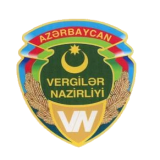 Fiziki şəxsin uçotu haqqında ərizənin davamı Fiziki şəxsin uçotu haqqında ərizənin davamı Fiziki şəxsin uçotu haqqında ərizənin davamı Fiziki şəxsin uçotu haqqında ərizənin davamı Fiziki şəxsin uçotu haqqında ərizənin davamı Fiziki şəxsin uçotu haqqında ərizənin davamı Fiziki şəxsin uçotu haqqında ərizənin davamı Fiziki şəxsin uçotu haqqında ərizənin davamı Fiziki şəxsin uçotu haqqında ərizənin davamı Fiziki şəxsin uçotu haqqında ərizənin davamı Fiziki şəxsin uçotu haqqında ərizənin davamı Fiziki şəxsin uçotu haqqında ərizənin davamı Fiziki şəxsin uçotu haqqında ərizənin davamı Fiziki şəxsin uçotu haqqında ərizənin davamı Fiziki şəxsin uçotu haqqında ərizənin davamı Fiziki şəxsin uçotu haqqında ərizənin davamı Fiziki şəxsin uçotu haqqında ərizənin davamı Fiziki şəxsin uçotu haqqında ərizənin davamı Fiziki şəxsin uçotu haqqında ərizənin davamı Fiziki şəxsin uçotu haqqında ərizənin davamı Fiziki şəxsin uçotu haqqında ərizənin davamı Fiziki şəxsin uçotu haqqında ərizənin davamı Fiziki şəxsin uçotu haqqında ərizənin davamı Fiziki şəxsin uçotu haqqında ərizənin davamı Fiziki şəxsin uçotu haqqında ərizənin davamı Fiziki şəxsin uçotu haqqında ərizənin davamı Fiziki şəxsin uçotu haqqında ərizənin davamı Fiziki şəxsin uçotu haqqında ərizənin davamı Fiziki şəxsin uçotu haqqında ərizənin davamı Fiziki şəxsin uçotu haqqında ərizənin davamı Fiziki şəxsin uçotu haqqında ərizənin davamı Fiziki şəxsin uçotu haqqında ərizənin davamı Fiziki şəxsin uçotu haqqında ərizənin davamı səhifə 2səhifə 2səhifə 2səhifə 29.Əlaqə telefonu və elektron ünvanı9.Əlaqə telefonu və elektron ünvanı9.Əlaqə telefonu və elektron ünvanı9.Əlaqə telefonu və elektron ünvanı9.Əlaqə telefonu və elektron ünvanı9.Əlaqə telefonu və elektron ünvanı9.Əlaqə telefonu və elektron ünvanı9.Əlaqə telefonu və elektron ünvanı9.Əlaqə telefonu və elektron ünvanı9.Əlaqə telefonu və elektron ünvanı9.Əlaqə telefonu və elektron ünvanı9.Əlaqə telefonu və elektron ünvanı9.Əlaqə telefonu və elektron ünvanı9.Əlaqə telefonu və elektron ünvanı9.Əlaqə telefonu və elektron ünvanı9.Əlaqə telefonu və elektron ünvanı9.Əlaqə telefonu və elektron ünvanı9.Əlaqə telefonu və elektron ünvanı9.Əlaqə telefonu və elektron ünvanı9.Əlaqə telefonu və elektron ünvanı9.Əlaqə telefonu və elektron ünvanı9.Əlaqə telefonu və elektron ünvanı9.Əlaqə telefonu və elektron ünvanı9.Əlaqə telefonu və elektron ünvanı9.Əlaqə telefonu və elektron ünvanı9.Əlaqə telefonu və elektron ünvanı9.Əlaqə telefonu və elektron ünvanı9.Əlaqə telefonu və elektron ünvanı9.Əlaqə telefonu və elektron ünvanı9.Əlaqə telefonu və elektron ünvanı9.Əlaqə telefonu və elektron ünvanı9.Əlaqə telefonu və elektron ünvanı9.Əlaqə telefonu və elektron ünvanı9.Əlaqə telefonu və elektron ünvanıAzərbaycan Respublikasındakı əlaqə telefonlarıAzərbaycan Respublikasındakı əlaqə telefonlarıAzərbaycan Respublikasındakı əlaqə telefonlarıAzərbaycan Respublikasındakı əlaqə telefonlarıAzərbaycan Respublikasındakı əlaqə telefonlarıAzərbaycan Respublikasındakı əlaqə telefonlarıAzərbaycan Respublikasındakı əlaqə telefonlarıAzərbaycan Respublikasındakı əlaqə telefonlarıAzərbaycan Respublikasındakı əlaqə telefonlarıAzərbaycan Respublikasındakı əlaqə telefonlarıAzərbaycan Respublikasındakı əlaqə telefonlarıAzərbaycan Respublikasındakı əlaqə telefonlarıAzərbaycan Respublikasındakı əlaqə telefonlarıAzərbaycan Respublikasındakı əlaqə telefonları9.1telefon:telefon:iş9.2  ev9.2  ev9..3  mobil9..3  mobil9.4faksfaksfaksfaks9.5elektron poçt ünvanıelektron poçt ünvanıelektron poçt ünvanıelektron poçt ünvanı10. Fiziki şəxsin  fəaliyyəti və vergi münasibətləri haqqında məlumat10. Fiziki şəxsin  fəaliyyəti və vergi münasibətləri haqqında məlumat10. Fiziki şəxsin  fəaliyyəti və vergi münasibətləri haqqında məlumat10. Fiziki şəxsin  fəaliyyəti və vergi münasibətləri haqqında məlumat10. Fiziki şəxsin  fəaliyyəti və vergi münasibətləri haqqında məlumat10. Fiziki şəxsin  fəaliyyəti və vergi münasibətləri haqqında məlumat10. Fiziki şəxsin  fəaliyyəti və vergi münasibətləri haqqında məlumat10. Fiziki şəxsin  fəaliyyəti və vergi münasibətləri haqqında məlumat10. Fiziki şəxsin  fəaliyyəti və vergi münasibətləri haqqında məlumat10. Fiziki şəxsin  fəaliyyəti və vergi münasibətləri haqqında məlumat10. Fiziki şəxsin  fəaliyyəti və vergi münasibətləri haqqında məlumat10. Fiziki şəxsin  fəaliyyəti və vergi münasibətləri haqqında məlumat10. Fiziki şəxsin  fəaliyyəti və vergi münasibətləri haqqında məlumat10. Fiziki şəxsin  fəaliyyəti və vergi münasibətləri haqqında məlumat10. Fiziki şəxsin  fəaliyyəti və vergi münasibətləri haqqında məlumat10. Fiziki şəxsin  fəaliyyəti və vergi münasibətləri haqqında məlumat10. Fiziki şəxsin  fəaliyyəti və vergi münasibətləri haqqında məlumat10. Fiziki şəxsin  fəaliyyəti və vergi münasibətləri haqqında məlumat10. Fiziki şəxsin  fəaliyyəti və vergi münasibətləri haqqında məlumat10. Fiziki şəxsin  fəaliyyəti və vergi münasibətləri haqqında məlumat10. Fiziki şəxsin  fəaliyyəti və vergi münasibətləri haqqında məlumat10. Fiziki şəxsin  fəaliyyəti və vergi münasibətləri haqqında məlumat10. Fiziki şəxsin  fəaliyyəti və vergi münasibətləri haqqında məlumat10. Fiziki şəxsin  fəaliyyəti və vergi münasibətləri haqqında məlumat10. Fiziki şəxsin  fəaliyyəti və vergi münasibətləri haqqında məlumat10. Fiziki şəxsin  fəaliyyəti və vergi münasibətləri haqqında məlumat10. Fiziki şəxsin  fəaliyyəti və vergi münasibətləri haqqında məlumat10. Fiziki şəxsin  fəaliyyəti və vergi münasibətləri haqqında məlumat10. Fiziki şəxsin  fəaliyyəti və vergi münasibətləri haqqında məlumat10. Fiziki şəxsin  fəaliyyəti və vergi münasibətləri haqqında məlumat10. Fiziki şəxsin  fəaliyyəti və vergi münasibətləri haqqında məlumat10. Fiziki şəxsin  fəaliyyəti və vergi münasibətləri haqqında məlumat10. Fiziki şəxsin  fəaliyyəti və vergi münasibətləri haqqında məlumat10. Fiziki şəxsin  fəaliyyəti və vergi münasibətləri haqqında məlumatFəaliyyət zamanı vergi münasibətləri tənzimlənəcəkdir  Fəaliyyət zamanı vergi münasibətləri tənzimlənəcəkdir  Fəaliyyət zamanı vergi münasibətləri tənzimlənəcəkdir  Fəaliyyət zamanı vergi münasibətləri tənzimlənəcəkdir  Fəaliyyət zamanı vergi münasibətləri tənzimlənəcəkdir  Fəaliyyət zamanı vergi münasibətləri tənzimlənəcəkdir  Fəaliyyət zamanı vergi münasibətləri tənzimlənəcəkdir  Fəaliyyət zamanı vergi münasibətləri tənzimlənəcəkdir  Fəaliyyət zamanı vergi münasibətləri tənzimlənəcəkdir  Fəaliyyət zamanı vergi münasibətləri tənzimlənəcəkdir  Fəaliyyət zamanı vergi münasibətləri tənzimlənəcəkdir  Fəaliyyət zamanı vergi münasibətləri tənzimlənəcəkdir  Fəaliyyət zamanı vergi münasibətləri tənzimlənəcəkdir  Fəaliyyət zamanı vergi münasibətləri tənzimlənəcəkdir  10.1Vergi Məcəlləsinin müddəaları iləVergi Məcəlləsinin müddəaları iləVergi Məcəlləsinin müddəaları iləVergi Məcəlləsinin müddəaları iləVergi Məcəlləsinin müddəaları iləVergi Məcəlləsinin müddəaları iləVergi Məcəlləsinin müddəaları iləVergi Məcəlləsinin müddəaları ilə10.2 qanunla təsdiq olunmuş hasilatın pay bölgüsü haqqında, əsas boru kəməri haqqında və digər bu qəbildən olan sazişlərdə və ya qanunlarda, o cümlədən neft və qaz haqqında qanunlarda nəzərdə tutulmuş və Vergi Məcəlləsindən fərqli olan müddəalar ilə qanunla təsdiq olunmuş hasilatın pay bölgüsü haqqında, əsas boru kəməri haqqında və digər bu qəbildən olan sazişlərdə və ya qanunlarda, o cümlədən neft və qaz haqqında qanunlarda nəzərdə tutulmuş və Vergi Məcəlləsindən fərqli olan müddəalar ilə qanunla təsdiq olunmuş hasilatın pay bölgüsü haqqında, əsas boru kəməri haqqında və digər bu qəbildən olan sazişlərdə və ya qanunlarda, o cümlədən neft və qaz haqqında qanunlarda nəzərdə tutulmuş və Vergi Məcəlləsindən fərqli olan müddəalar ilə qanunla təsdiq olunmuş hasilatın pay bölgüsü haqqında, əsas boru kəməri haqqında və digər bu qəbildən olan sazişlərdə və ya qanunlarda, o cümlədən neft və qaz haqqında qanunlarda nəzərdə tutulmuş və Vergi Məcəlləsindən fərqli olan müddəalar ilə qanunla təsdiq olunmuş hasilatın pay bölgüsü haqqında, əsas boru kəməri haqqında və digər bu qəbildən olan sazişlərdə və ya qanunlarda, o cümlədən neft və qaz haqqında qanunlarda nəzərdə tutulmuş və Vergi Məcəlləsindən fərqli olan müddəalar ilə qanunla təsdiq olunmuş hasilatın pay bölgüsü haqqında, əsas boru kəməri haqqında və digər bu qəbildən olan sazişlərdə və ya qanunlarda, o cümlədən neft və qaz haqqında qanunlarda nəzərdə tutulmuş və Vergi Məcəlləsindən fərqli olan müddəalar ilə qanunla təsdiq olunmuş hasilatın pay bölgüsü haqqında, əsas boru kəməri haqqında və digər bu qəbildən olan sazişlərdə və ya qanunlarda, o cümlədən neft və qaz haqqında qanunlarda nəzərdə tutulmuş və Vergi Məcəlləsindən fərqli olan müddəalar ilə qanunla təsdiq olunmuş hasilatın pay bölgüsü haqqında, əsas boru kəməri haqqında və digər bu qəbildən olan sazişlərdə və ya qanunlarda, o cümlədən neft və qaz haqqında qanunlarda nəzərdə tutulmuş və Vergi Məcəlləsindən fərqli olan müddəalar ilə qanunla təsdiq olunmuş hasilatın pay bölgüsü haqqında, əsas boru kəməri haqqında və digər bu qəbildən olan sazişlərdə və ya qanunlarda, o cümlədən neft və qaz haqqında qanunlarda nəzərdə tutulmuş və Vergi Məcəlləsindən fərqli olan müddəalar ilə qanunla təsdiq olunmuş hasilatın pay bölgüsü haqqında, əsas boru kəməri haqqında və digər bu qəbildən olan sazişlərdə və ya qanunlarda, o cümlədən neft və qaz haqqında qanunlarda nəzərdə tutulmuş və Vergi Məcəlləsindən fərqli olan müddəalar ilə qanunla təsdiq olunmuş hasilatın pay bölgüsü haqqında, əsas boru kəməri haqqında və digər bu qəbildən olan sazişlərdə və ya qanunlarda, o cümlədən neft və qaz haqqında qanunlarda nəzərdə tutulmuş və Vergi Məcəlləsindən fərqli olan müddəalar ilə qanunla təsdiq olunmuş hasilatın pay bölgüsü haqqında, əsas boru kəməri haqqında və digər bu qəbildən olan sazişlərdə və ya qanunlarda, o cümlədən neft və qaz haqqında qanunlarda nəzərdə tutulmuş və Vergi Məcəlləsindən fərqli olan müddəalar ilə qanunla təsdiq olunmuş hasilatın pay bölgüsü haqqında, əsas boru kəməri haqqında və digər bu qəbildən olan sazişlərdə və ya qanunlarda, o cümlədən neft və qaz haqqında qanunlarda nəzərdə tutulmuş və Vergi Məcəlləsindən fərqli olan müddəalar ilə qanunla təsdiq olunmuş hasilatın pay bölgüsü haqqında, əsas boru kəməri haqqında və digər bu qəbildən olan sazişlərdə və ya qanunlarda, o cümlədən neft və qaz haqqında qanunlarda nəzərdə tutulmuş və Vergi Məcəlləsindən fərqli olan müddəalar ilə qanunla təsdiq olunmuş hasilatın pay bölgüsü haqqında, əsas boru kəməri haqqında və digər bu qəbildən olan sazişlərdə və ya qanunlarda, o cümlədən neft və qaz haqqında qanunlarda nəzərdə tutulmuş və Vergi Məcəlləsindən fərqli olan müddəalar ilə qanunla təsdiq olunmuş hasilatın pay bölgüsü haqqında, əsas boru kəməri haqqında və digər bu qəbildən olan sazişlərdə və ya qanunlarda, o cümlədən neft və qaz haqqında qanunlarda nəzərdə tutulmuş və Vergi Məcəlləsindən fərqli olan müddəalar ilə qanunla təsdiq olunmuş hasilatın pay bölgüsü haqqında, əsas boru kəməri haqqında və digər bu qəbildən olan sazişlərdə və ya qanunlarda, o cümlədən neft və qaz haqqında qanunlarda nəzərdə tutulmuş və Vergi Məcəlləsindən fərqli olan müddəalar ilə qanunla təsdiq olunmuş hasilatın pay bölgüsü haqqında, əsas boru kəməri haqqında və digər bu qəbildən olan sazişlərdə və ya qanunlarda, o cümlədən neft və qaz haqqında qanunlarda nəzərdə tutulmuş və Vergi Məcəlləsindən fərqli olan müddəalar ilə qanunla təsdiq olunmuş hasilatın pay bölgüsü haqqında, əsas boru kəməri haqqında və digər bu qəbildən olan sazişlərdə və ya qanunlarda, o cümlədən neft və qaz haqqında qanunlarda nəzərdə tutulmuş və Vergi Məcəlləsindən fərqli olan müddəalar ilə qanunla təsdiq olunmuş hasilatın pay bölgüsü haqqında, əsas boru kəməri haqqında və digər bu qəbildən olan sazişlərdə və ya qanunlarda, o cümlədən neft və qaz haqqında qanunlarda nəzərdə tutulmuş və Vergi Məcəlləsindən fərqli olan müddəalar ilə qanunla təsdiq olunmuş hasilatın pay bölgüsü haqqında, əsas boru kəməri haqqında və digər bu qəbildən olan sazişlərdə və ya qanunlarda, o cümlədən neft və qaz haqqında qanunlarda nəzərdə tutulmuş və Vergi Məcəlləsindən fərqli olan müddəalar ilə qanunla təsdiq olunmuş hasilatın pay bölgüsü haqqında, əsas boru kəməri haqqında və digər bu qəbildən olan sazişlərdə və ya qanunlarda, o cümlədən neft və qaz haqqında qanunlarda nəzərdə tutulmuş və Vergi Məcəlləsindən fərqli olan müddəalar ilə10.3əsas fəaliyyət növüəsas fəaliyyət növüəsas fəaliyyət növüəsas fəaliyyət növüəsas fəaliyyət növü10.4digər fəaliyyət növüdigər fəaliyyət növüdigər fəaliyyət növüdigər fəaliyyət növüdigər fəaliyyət növü10.5digər fəaliyyət növüdigər fəaliyyət növüdigər fəaliyyət növüdigər fəaliyyət növüdigər fəaliyyət növü10.6digər fəaliyyət növüdigər fəaliyyət növüdigər fəaliyyət növüdigər fəaliyyət növüdigər fəaliyyət növüVergi Məcəlləsinə uyğun olaraq fiziki şəxslərin uçota alınması zamanı ödəyicisi olacağı vergi növlərinin müəyyənləşdirilməsi (VM-nin 33.4-cü maddəsində nəzərdə tutulan fiziki şəxslər xanası seçildikdə doldurulur)                              Vergi Məcəlləsinə uyğun olaraq fiziki şəxslərin uçota alınması zamanı ödəyicisi olacağı vergi növlərinin müəyyənləşdirilməsi (VM-nin 33.4-cü maddəsində nəzərdə tutulan fiziki şəxslər xanası seçildikdə doldurulur)                              Vergi Məcəlləsinə uyğun olaraq fiziki şəxslərin uçota alınması zamanı ödəyicisi olacağı vergi növlərinin müəyyənləşdirilməsi (VM-nin 33.4-cü maddəsində nəzərdə tutulan fiziki şəxslər xanası seçildikdə doldurulur)                              Vergi Məcəlləsinə uyğun olaraq fiziki şəxslərin uçota alınması zamanı ödəyicisi olacağı vergi növlərinin müəyyənləşdirilməsi (VM-nin 33.4-cü maddəsində nəzərdə tutulan fiziki şəxslər xanası seçildikdə doldurulur)                              Vergi Məcəlləsinə uyğun olaraq fiziki şəxslərin uçota alınması zamanı ödəyicisi olacağı vergi növlərinin müəyyənləşdirilməsi (VM-nin 33.4-cü maddəsində nəzərdə tutulan fiziki şəxslər xanası seçildikdə doldurulur)                              Vergi Məcəlləsinə uyğun olaraq fiziki şəxslərin uçota alınması zamanı ödəyicisi olacağı vergi növlərinin müəyyənləşdirilməsi (VM-nin 33.4-cü maddəsində nəzərdə tutulan fiziki şəxslər xanası seçildikdə doldurulur)                              Vergi Məcəlləsinə uyğun olaraq fiziki şəxslərin uçota alınması zamanı ödəyicisi olacağı vergi növlərinin müəyyənləşdirilməsi (VM-nin 33.4-cü maddəsində nəzərdə tutulan fiziki şəxslər xanası seçildikdə doldurulur)                              Vergi Məcəlləsinə uyğun olaraq fiziki şəxslərin uçota alınması zamanı ödəyicisi olacağı vergi növlərinin müəyyənləşdirilməsi (VM-nin 33.4-cü maddəsində nəzərdə tutulan fiziki şəxslər xanası seçildikdə doldurulur)                              Vergi Məcəlləsinə uyğun olaraq fiziki şəxslərin uçota alınması zamanı ödəyicisi olacağı vergi növlərinin müəyyənləşdirilməsi (VM-nin 33.4-cü maddəsində nəzərdə tutulan fiziki şəxslər xanası seçildikdə doldurulur)                              Vergi Məcəlləsinə uyğun olaraq fiziki şəxslərin uçota alınması zamanı ödəyicisi olacağı vergi növlərinin müəyyənləşdirilməsi (VM-nin 33.4-cü maddəsində nəzərdə tutulan fiziki şəxslər xanası seçildikdə doldurulur)                              Vergi Məcəlləsinə uyğun olaraq fiziki şəxslərin uçota alınması zamanı ödəyicisi olacağı vergi növlərinin müəyyənləşdirilməsi (VM-nin 33.4-cü maddəsində nəzərdə tutulan fiziki şəxslər xanası seçildikdə doldurulur)                              Vergi Məcəlləsinə uyğun olaraq fiziki şəxslərin uçota alınması zamanı ödəyicisi olacağı vergi növlərinin müəyyənləşdirilməsi (VM-nin 33.4-cü maddəsində nəzərdə tutulan fiziki şəxslər xanası seçildikdə doldurulur)                              Vergi Məcəlləsinə uyğun olaraq fiziki şəxslərin uçota alınması zamanı ödəyicisi olacağı vergi növlərinin müəyyənləşdirilməsi (VM-nin 33.4-cü maddəsində nəzərdə tutulan fiziki şəxslər xanası seçildikdə doldurulur)                              Vergi Məcəlləsinə uyğun olaraq fiziki şəxslərin uçota alınması zamanı ödəyicisi olacağı vergi növlərinin müəyyənləşdirilməsi (VM-nin 33.4-cü maddəsində nəzərdə tutulan fiziki şəxslər xanası seçildikdə doldurulur)                              Vergi Məcəlləsinə uyğun olaraq fiziki şəxslərin uçota alınması zamanı ödəyicisi olacağı vergi növlərinin müəyyənləşdirilməsi (VM-nin 33.4-cü maddəsində nəzərdə tutulan fiziki şəxslər xanası seçildikdə doldurulur)                              Vergi Məcəlləsinə uyğun olaraq fiziki şəxslərin uçota alınması zamanı ödəyicisi olacağı vergi növlərinin müəyyənləşdirilməsi (VM-nin 33.4-cü maddəsində nəzərdə tutulan fiziki şəxslər xanası seçildikdə doldurulur)                              Vergi Məcəlləsinə uyğun olaraq fiziki şəxslərin uçota alınması zamanı ödəyicisi olacağı vergi növlərinin müəyyənləşdirilməsi (VM-nin 33.4-cü maddəsində nəzərdə tutulan fiziki şəxslər xanası seçildikdə doldurulur)                              Vergi Məcəlləsinə uyğun olaraq fiziki şəxslərin uçota alınması zamanı ödəyicisi olacağı vergi növlərinin müəyyənləşdirilməsi (VM-nin 33.4-cü maddəsində nəzərdə tutulan fiziki şəxslər xanası seçildikdə doldurulur)                              Vergi Məcəlləsinə uyğun olaraq fiziki şəxslərin uçota alınması zamanı ödəyicisi olacağı vergi növlərinin müəyyənləşdirilməsi (VM-nin 33.4-cü maddəsində nəzərdə tutulan fiziki şəxslər xanası seçildikdə doldurulur)                              Vergi Məcəlləsinə uyğun olaraq fiziki şəxslərin uçota alınması zamanı ödəyicisi olacağı vergi növlərinin müəyyənləşdirilməsi (VM-nin 33.4-cü maddəsində nəzərdə tutulan fiziki şəxslər xanası seçildikdə doldurulur)                              Vergi Məcəlləsinə uyğun olaraq fiziki şəxslərin uçota alınması zamanı ödəyicisi olacağı vergi növlərinin müəyyənləşdirilməsi (VM-nin 33.4-cü maddəsində nəzərdə tutulan fiziki şəxslər xanası seçildikdə doldurulur)                              Vergi Məcəlləsinə uyğun olaraq fiziki şəxslərin uçota alınması zamanı ödəyicisi olacağı vergi növlərinin müəyyənləşdirilməsi (VM-nin 33.4-cü maddəsində nəzərdə tutulan fiziki şəxslər xanası seçildikdə doldurulur)                              Vergi Məcəlləsinə uyğun olaraq fiziki şəxslərin uçota alınması zamanı ödəyicisi olacağı vergi növlərinin müəyyənləşdirilməsi (VM-nin 33.4-cü maddəsində nəzərdə tutulan fiziki şəxslər xanası seçildikdə doldurulur)                              Vergi Məcəlləsinə uyğun olaraq fiziki şəxslərin uçota alınması zamanı ödəyicisi olacağı vergi növlərinin müəyyənləşdirilməsi (VM-nin 33.4-cü maddəsində nəzərdə tutulan fiziki şəxslər xanası seçildikdə doldurulur)                              Vergi Məcəlləsinə uyğun olaraq fiziki şəxslərin uçota alınması zamanı ödəyicisi olacağı vergi növlərinin müəyyənləşdirilməsi (VM-nin 33.4-cü maddəsində nəzərdə tutulan fiziki şəxslər xanası seçildikdə doldurulur)                              Vergi Məcəlləsinə uyğun olaraq fiziki şəxslərin uçota alınması zamanı ödəyicisi olacağı vergi növlərinin müəyyənləşdirilməsi (VM-nin 33.4-cü maddəsində nəzərdə tutulan fiziki şəxslər xanası seçildikdə doldurulur)                              Vergi Məcəlləsinə uyğun olaraq fiziki şəxslərin uçota alınması zamanı ödəyicisi olacağı vergi növlərinin müəyyənləşdirilməsi (VM-nin 33.4-cü maddəsində nəzərdə tutulan fiziki şəxslər xanası seçildikdə doldurulur)                              Vergi Məcəlləsinə uyğun olaraq fiziki şəxslərin uçota alınması zamanı ödəyicisi olacağı vergi növlərinin müəyyənləşdirilməsi (VM-nin 33.4-cü maddəsində nəzərdə tutulan fiziki şəxslər xanası seçildikdə doldurulur)                              Vergi Məcəlləsinə uyğun olaraq fiziki şəxslərin uçota alınması zamanı ödəyicisi olacağı vergi növlərinin müəyyənləşdirilməsi (VM-nin 33.4-cü maddəsində nəzərdə tutulan fiziki şəxslər xanası seçildikdə doldurulur)                              Vergi Məcəlləsinə uyğun olaraq fiziki şəxslərin uçota alınması zamanı ödəyicisi olacağı vergi növlərinin müəyyənləşdirilməsi (VM-nin 33.4-cü maddəsində nəzərdə tutulan fiziki şəxslər xanası seçildikdə doldurulur)                              Vergi Məcəlləsinə uyğun olaraq fiziki şəxslərin uçota alınması zamanı ödəyicisi olacağı vergi növlərinin müəyyənləşdirilməsi (VM-nin 33.4-cü maddəsində nəzərdə tutulan fiziki şəxslər xanası seçildikdə doldurulur)                              Vergi Məcəlləsinə uyğun olaraq fiziki şəxslərin uçota alınması zamanı ödəyicisi olacağı vergi növlərinin müəyyənləşdirilməsi (VM-nin 33.4-cü maddəsində nəzərdə tutulan fiziki şəxslər xanası seçildikdə doldurulur)                              Vergi Məcəlləsinə uyğun olaraq fiziki şəxslərin uçota alınması zamanı ödəyicisi olacağı vergi növlərinin müəyyənləşdirilməsi (VM-nin 33.4-cü maddəsində nəzərdə tutulan fiziki şəxslər xanası seçildikdə doldurulur)                              Vergi Məcəlləsinə uyğun olaraq fiziki şəxslərin uçota alınması zamanı ödəyicisi olacağı vergi növlərinin müəyyənləşdirilməsi (VM-nin 33.4-cü maddəsində nəzərdə tutulan fiziki şəxslər xanası seçildikdə doldurulur)                              10.7əlavə dəyər vergisiəlavə dəyər vergisiəlavə dəyər vergisiəlavə dəyər vergisiəlavə dəyər vergisiəlavə dəyər vergisi(bu halda vergi orqanına qeydiyyat haqqında ayrıca ərizə verilir)(bu halda vergi orqanına qeydiyyat haqqında ayrıca ərizə verilir)(bu halda vergi orqanına qeydiyyat haqqında ayrıca ərizə verilir)(bu halda vergi orqanına qeydiyyat haqqında ayrıca ərizə verilir)(bu halda vergi orqanına qeydiyyat haqqında ayrıca ərizə verilir)(bu halda vergi orqanına qeydiyyat haqqında ayrıca ərizə verilir)(bu halda vergi orqanına qeydiyyat haqqında ayrıca ərizə verilir)(bu halda vergi orqanına qeydiyyat haqqında ayrıca ərizə verilir)(bu halda vergi orqanına qeydiyyat haqqında ayrıca ərizə verilir)(bu halda vergi orqanına qeydiyyat haqqında ayrıca ərizə verilir)(bu halda vergi orqanına qeydiyyat haqqında ayrıca ərizə verilir)(bu halda vergi orqanına qeydiyyat haqqında ayrıca ərizə verilir)(bu halda vergi orqanına qeydiyyat haqqında ayrıca ərizə verilir)(bu halda vergi orqanına qeydiyyat haqqında ayrıca ərizə verilir)(bu halda vergi orqanına qeydiyyat haqqında ayrıca ərizə verilir)(bu halda vergi orqanına qeydiyyat haqqında ayrıca ərizə verilir)(bu halda vergi orqanına qeydiyyat haqqında ayrıca ərizə verilir)(bu halda vergi orqanına qeydiyyat haqqında ayrıca ərizə verilir)(bu halda vergi orqanına qeydiyyat haqqında ayrıca ərizə verilir)(bu halda vergi orqanına qeydiyyat haqqında ayrıca ərizə verilir)(bu halda vergi orqanına qeydiyyat haqqında ayrıca ərizə verilir)(bu halda vergi orqanına qeydiyyat haqqında ayrıca ərizə verilir)(bu halda vergi orqanına qeydiyyat haqqında ayrıca ərizə verilir)(bu halda vergi orqanına qeydiyyat haqqında ayrıca ərizə verilir)(bu halda vergi orqanına qeydiyyat haqqında ayrıca ərizə verilir)10.8sadələşdirilmiş vergisadələşdirilmiş vergisadələşdirilmiş vergisadələşdirilmiş vergisadələşdirilmiş vergisadələşdirilmiş vergi10.9fiziki şəxslərin gəlir vergisifiziki şəxslərin gəlir vergisifiziki şəxslərin gəlir vergisifiziki şəxslərin gəlir vergisifiziki şəxslərin gəlir vergisifiziki şəxslərin gəlir vergisi11.Ərizənin məzmunu11.Ərizənin məzmunu11.Ərizənin məzmunu11.Ərizənin məzmunu11.Ərizənin məzmunu11.Ərizənin məzmunu11.Ərizənin məzmunu11.Ərizənin məzmunu11.Ərizənin məzmunu11.Ərizənin məzmunu11.Ərizənin məzmunu11.Ərizənin məzmunu11.Ərizənin məzmunu11.Ərizənin məzmunu11.Ərizənin məzmunu11.Ərizənin məzmunu11.Ərizənin məzmunu11.Ərizənin məzmunu11.Ərizənin məzmunu11.Ərizənin məzmunu11.Ərizənin məzmunu11.Ərizənin məzmunu11.Ərizənin məzmunu11.Ərizənin məzmunu11.Ərizənin məzmunu11.Ərizənin məzmunu11.Ərizənin məzmunu11.Ərizənin məzmunu11.Ərizənin məzmunu11.Ərizənin məzmunu11.Ərizənin məzmunu11.Ərizənin məzmunu11.Ərizənin məzmunu11.Ərizənin məzmunu11.1MənMən____________________________________________________________________________________________________________________________________________________________________________________________________________________________________________________________________________________________________________________________________________________________________________________________________________________________________________________________________________________________________________________________________________________________________________________________________________________________________________________________________________________________________________________________________________________________________________________________________________________________________________________________________________________________________________________________________________________________________________________________________________________________________________________________________________________________________________________________________________________________________________________________________________________________________________________________________________________________________________________________________________________________________________________________________________________________________________________________________________________________________________________________________________________________________________________________________________________________________________________________________________________________________________________________________________________________________________________________________________________________________________________________________________________________________________________________________________________________________________________________________________________________________________________________________________________________________________________________________________________________________________________________________________________________________________________________________________________________________________________________________________________________________________________________________________________________________________________________________________________________________________________________________________________________________________________________________________________________________________________________________________________________________________________________________________________________________________________________________________________________________________________________________________________________________________________________________________________________________________________________________(fiziki şəxsin soyadı, adı və atasının adı)(fiziki şəxsin soyadı, adı və atasının adı)(fiziki şəxsin soyadı, adı və atasının adı)(fiziki şəxsin soyadı, adı və atasının adı)(fiziki şəxsin soyadı, adı və atasının adı)(fiziki şəxsin soyadı, adı və atasının adı)(fiziki şəxsin soyadı, adı və atasının adı)(fiziki şəxsin soyadı, adı və atasının adı)(fiziki şəxsin soyadı, adı və atasının adı)(fiziki şəxsin soyadı, adı və atasının adı)(fiziki şəxsin soyadı, adı və atasının adı)(fiziki şəxsin soyadı, adı və atasının adı)(fiziki şəxsin soyadı, adı və atasının adı)(fiziki şəxsin soyadı, adı və atasının adı)(fiziki şəxsin soyadı, adı və atasının adı)(fiziki şəxsin soyadı, adı və atasının adı)(fiziki şəxsin soyadı, adı və atasının adı)(fiziki şəxsin soyadı, adı və atasının adı)(fiziki şəxsin soyadı, adı və atasının adı)(fiziki şəxsin soyadı, adı və atasının adı)(fiziki şəxsin soyadı, adı və atasının adı)(fiziki şəxsin soyadı, adı və atasının adı)(fiziki şəxsin soyadı, adı və atasının adı)(fiziki şəxsin soyadı, adı və atasının adı)(fiziki şəxsin soyadı, adı və atasının adı)(fiziki şəxsin soyadı, adı və atasının adı)(fiziki şəxsin soyadı, adı və atasının adı)(fiziki şəxsin soyadı, adı və atasının adı)(fiziki şəxsin soyadı, adı və atasının adı)(fiziki şəxsin soyadı, adı və atasının adı)(fiziki şəxsin soyadı, adı və atasının adı)(fiziki şəxsin soyadı, adı və atasının adı)(fiziki şəxsin soyadı, adı və atasının adı)ərizə və əlavələrdə göstərilənlərin doğruluğunu təsdiq edirəm və bütün dəyişikliklər barədə dəyişiklik baş verən gündən 40 gün müddətində uçotda olduğum vergi orqanına məlumat verməyi öhdəmə götürürəm. Xahiş edirəm məni uçota alıb vergi ödəyicisinin eyniləşdirmə nömrəsini verəsiniz.ərizə və əlavələrdə göstərilənlərin doğruluğunu təsdiq edirəm və bütün dəyişikliklər barədə dəyişiklik baş verən gündən 40 gün müddətində uçotda olduğum vergi orqanına məlumat verməyi öhdəmə götürürəm. Xahiş edirəm məni uçota alıb vergi ödəyicisinin eyniləşdirmə nömrəsini verəsiniz.ərizə və əlavələrdə göstərilənlərin doğruluğunu təsdiq edirəm və bütün dəyişikliklər barədə dəyişiklik baş verən gündən 40 gün müddətində uçotda olduğum vergi orqanına məlumat verməyi öhdəmə götürürəm. Xahiş edirəm məni uçota alıb vergi ödəyicisinin eyniləşdirmə nömrəsini verəsiniz.ərizə və əlavələrdə göstərilənlərin doğruluğunu təsdiq edirəm və bütün dəyişikliklər barədə dəyişiklik baş verən gündən 40 gün müddətində uçotda olduğum vergi orqanına məlumat verməyi öhdəmə götürürəm. Xahiş edirəm məni uçota alıb vergi ödəyicisinin eyniləşdirmə nömrəsini verəsiniz.ərizə və əlavələrdə göstərilənlərin doğruluğunu təsdiq edirəm və bütün dəyişikliklər barədə dəyişiklik baş verən gündən 40 gün müddətində uçotda olduğum vergi orqanına məlumat verməyi öhdəmə götürürəm. Xahiş edirəm məni uçota alıb vergi ödəyicisinin eyniləşdirmə nömrəsini verəsiniz.ərizə və əlavələrdə göstərilənlərin doğruluğunu təsdiq edirəm və bütün dəyişikliklər barədə dəyişiklik baş verən gündən 40 gün müddətində uçotda olduğum vergi orqanına məlumat verməyi öhdəmə götürürəm. Xahiş edirəm məni uçota alıb vergi ödəyicisinin eyniləşdirmə nömrəsini verəsiniz.ərizə və əlavələrdə göstərilənlərin doğruluğunu təsdiq edirəm və bütün dəyişikliklər barədə dəyişiklik baş verən gündən 40 gün müddətində uçotda olduğum vergi orqanına məlumat verməyi öhdəmə götürürəm. Xahiş edirəm məni uçota alıb vergi ödəyicisinin eyniləşdirmə nömrəsini verəsiniz.ərizə və əlavələrdə göstərilənlərin doğruluğunu təsdiq edirəm və bütün dəyişikliklər barədə dəyişiklik baş verən gündən 40 gün müddətində uçotda olduğum vergi orqanına məlumat verməyi öhdəmə götürürəm. Xahiş edirəm məni uçota alıb vergi ödəyicisinin eyniləşdirmə nömrəsini verəsiniz.ərizə və əlavələrdə göstərilənlərin doğruluğunu təsdiq edirəm və bütün dəyişikliklər barədə dəyişiklik baş verən gündən 40 gün müddətində uçotda olduğum vergi orqanına məlumat verməyi öhdəmə götürürəm. Xahiş edirəm məni uçota alıb vergi ödəyicisinin eyniləşdirmə nömrəsini verəsiniz.ərizə və əlavələrdə göstərilənlərin doğruluğunu təsdiq edirəm və bütün dəyişikliklər barədə dəyişiklik baş verən gündən 40 gün müddətində uçotda olduğum vergi orqanına məlumat verməyi öhdəmə götürürəm. Xahiş edirəm məni uçota alıb vergi ödəyicisinin eyniləşdirmə nömrəsini verəsiniz.ərizə və əlavələrdə göstərilənlərin doğruluğunu təsdiq edirəm və bütün dəyişikliklər barədə dəyişiklik baş verən gündən 40 gün müddətində uçotda olduğum vergi orqanına məlumat verməyi öhdəmə götürürəm. Xahiş edirəm məni uçota alıb vergi ödəyicisinin eyniləşdirmə nömrəsini verəsiniz.ərizə və əlavələrdə göstərilənlərin doğruluğunu təsdiq edirəm və bütün dəyişikliklər barədə dəyişiklik baş verən gündən 40 gün müddətində uçotda olduğum vergi orqanına məlumat verməyi öhdəmə götürürəm. Xahiş edirəm məni uçota alıb vergi ödəyicisinin eyniləşdirmə nömrəsini verəsiniz.ərizə və əlavələrdə göstərilənlərin doğruluğunu təsdiq edirəm və bütün dəyişikliklər barədə dəyişiklik baş verən gündən 40 gün müddətində uçotda olduğum vergi orqanına məlumat verməyi öhdəmə götürürəm. Xahiş edirəm məni uçota alıb vergi ödəyicisinin eyniləşdirmə nömrəsini verəsiniz.ərizə və əlavələrdə göstərilənlərin doğruluğunu təsdiq edirəm və bütün dəyişikliklər barədə dəyişiklik baş verən gündən 40 gün müddətində uçotda olduğum vergi orqanına məlumat verməyi öhdəmə götürürəm. Xahiş edirəm məni uçota alıb vergi ödəyicisinin eyniləşdirmə nömrəsini verəsiniz.ərizə və əlavələrdə göstərilənlərin doğruluğunu təsdiq edirəm və bütün dəyişikliklər barədə dəyişiklik baş verən gündən 40 gün müddətində uçotda olduğum vergi orqanına məlumat verməyi öhdəmə götürürəm. Xahiş edirəm məni uçota alıb vergi ödəyicisinin eyniləşdirmə nömrəsini verəsiniz.ərizə və əlavələrdə göstərilənlərin doğruluğunu təsdiq edirəm və bütün dəyişikliklər barədə dəyişiklik baş verən gündən 40 gün müddətində uçotda olduğum vergi orqanına məlumat verməyi öhdəmə götürürəm. Xahiş edirəm məni uçota alıb vergi ödəyicisinin eyniləşdirmə nömrəsini verəsiniz.ərizə və əlavələrdə göstərilənlərin doğruluğunu təsdiq edirəm və bütün dəyişikliklər barədə dəyişiklik baş verən gündən 40 gün müddətində uçotda olduğum vergi orqanına məlumat verməyi öhdəmə götürürəm. Xahiş edirəm məni uçota alıb vergi ödəyicisinin eyniləşdirmə nömrəsini verəsiniz.ərizə və əlavələrdə göstərilənlərin doğruluğunu təsdiq edirəm və bütün dəyişikliklər barədə dəyişiklik baş verən gündən 40 gün müddətində uçotda olduğum vergi orqanına məlumat verməyi öhdəmə götürürəm. Xahiş edirəm məni uçota alıb vergi ödəyicisinin eyniləşdirmə nömrəsini verəsiniz.ərizə və əlavələrdə göstərilənlərin doğruluğunu təsdiq edirəm və bütün dəyişikliklər barədə dəyişiklik baş verən gündən 40 gün müddətində uçotda olduğum vergi orqanına məlumat verməyi öhdəmə götürürəm. Xahiş edirəm məni uçota alıb vergi ödəyicisinin eyniləşdirmə nömrəsini verəsiniz.ərizə və əlavələrdə göstərilənlərin doğruluğunu təsdiq edirəm və bütün dəyişikliklər barədə dəyişiklik baş verən gündən 40 gün müddətində uçotda olduğum vergi orqanına məlumat verməyi öhdəmə götürürəm. Xahiş edirəm məni uçota alıb vergi ödəyicisinin eyniləşdirmə nömrəsini verəsiniz.ərizə və əlavələrdə göstərilənlərin doğruluğunu təsdiq edirəm və bütün dəyişikliklər barədə dəyişiklik baş verən gündən 40 gün müddətində uçotda olduğum vergi orqanına məlumat verməyi öhdəmə götürürəm. Xahiş edirəm məni uçota alıb vergi ödəyicisinin eyniləşdirmə nömrəsini verəsiniz.ərizə və əlavələrdə göstərilənlərin doğruluğunu təsdiq edirəm və bütün dəyişikliklər barədə dəyişiklik baş verən gündən 40 gün müddətində uçotda olduğum vergi orqanına məlumat verməyi öhdəmə götürürəm. Xahiş edirəm məni uçota alıb vergi ödəyicisinin eyniləşdirmə nömrəsini verəsiniz.ərizə və əlavələrdə göstərilənlərin doğruluğunu təsdiq edirəm və bütün dəyişikliklər barədə dəyişiklik baş verən gündən 40 gün müddətində uçotda olduğum vergi orqanına məlumat verməyi öhdəmə götürürəm. Xahiş edirəm məni uçota alıb vergi ödəyicisinin eyniləşdirmə nömrəsini verəsiniz.ərizə və əlavələrdə göstərilənlərin doğruluğunu təsdiq edirəm və bütün dəyişikliklər barədə dəyişiklik baş verən gündən 40 gün müddətində uçotda olduğum vergi orqanına məlumat verməyi öhdəmə götürürəm. Xahiş edirəm məni uçota alıb vergi ödəyicisinin eyniləşdirmə nömrəsini verəsiniz.ərizə və əlavələrdə göstərilənlərin doğruluğunu təsdiq edirəm və bütün dəyişikliklər barədə dəyişiklik baş verən gündən 40 gün müddətində uçotda olduğum vergi orqanına məlumat verməyi öhdəmə götürürəm. Xahiş edirəm məni uçota alıb vergi ödəyicisinin eyniləşdirmə nömrəsini verəsiniz.ərizə və əlavələrdə göstərilənlərin doğruluğunu təsdiq edirəm və bütün dəyişikliklər barədə dəyişiklik baş verən gündən 40 gün müddətində uçotda olduğum vergi orqanına məlumat verməyi öhdəmə götürürəm. Xahiş edirəm məni uçota alıb vergi ödəyicisinin eyniləşdirmə nömrəsini verəsiniz.ərizə və əlavələrdə göstərilənlərin doğruluğunu təsdiq edirəm və bütün dəyişikliklər barədə dəyişiklik baş verən gündən 40 gün müddətində uçotda olduğum vergi orqanına məlumat verməyi öhdəmə götürürəm. Xahiş edirəm məni uçota alıb vergi ödəyicisinin eyniləşdirmə nömrəsini verəsiniz.ərizə və əlavələrdə göstərilənlərin doğruluğunu təsdiq edirəm və bütün dəyişikliklər barədə dəyişiklik baş verən gündən 40 gün müddətində uçotda olduğum vergi orqanına məlumat verməyi öhdəmə götürürəm. Xahiş edirəm məni uçota alıb vergi ödəyicisinin eyniləşdirmə nömrəsini verəsiniz.ərizə və əlavələrdə göstərilənlərin doğruluğunu təsdiq edirəm və bütün dəyişikliklər barədə dəyişiklik baş verən gündən 40 gün müddətində uçotda olduğum vergi orqanına məlumat verməyi öhdəmə götürürəm. Xahiş edirəm məni uçota alıb vergi ödəyicisinin eyniləşdirmə nömrəsini verəsiniz.ərizə və əlavələrdə göstərilənlərin doğruluğunu təsdiq edirəm və bütün dəyişikliklər barədə dəyişiklik baş verən gündən 40 gün müddətində uçotda olduğum vergi orqanına məlumat verməyi öhdəmə götürürəm. Xahiş edirəm məni uçota alıb vergi ödəyicisinin eyniləşdirmə nömrəsini verəsiniz.ərizə və əlavələrdə göstərilənlərin doğruluğunu təsdiq edirəm və bütün dəyişikliklər barədə dəyişiklik baş verən gündən 40 gün müddətində uçotda olduğum vergi orqanına məlumat verməyi öhdəmə götürürəm. Xahiş edirəm məni uçota alıb vergi ödəyicisinin eyniləşdirmə nömrəsini verəsiniz.ərizə və əlavələrdə göstərilənlərin doğruluğunu təsdiq edirəm və bütün dəyişikliklər barədə dəyişiklik baş verən gündən 40 gün müddətində uçotda olduğum vergi orqanına məlumat verməyi öhdəmə götürürəm. Xahiş edirəm məni uçota alıb vergi ödəyicisinin eyniləşdirmə nömrəsini verəsiniz.ərizə və əlavələrdə göstərilənlərin doğruluğunu təsdiq edirəm və bütün dəyişikliklər barədə dəyişiklik baş verən gündən 40 gün müddətində uçotda olduğum vergi orqanına məlumat verməyi öhdəmə götürürəm. Xahiş edirəm məni uçota alıb vergi ödəyicisinin eyniləşdirmə nömrəsini verəsiniz.ərizə və əlavələrdə göstərilənlərin doğruluğunu təsdiq edirəm və bütün dəyişikliklər barədə dəyişiklik baş verən gündən 40 gün müddətində uçotda olduğum vergi orqanına məlumat verməyi öhdəmə götürürəm. Xahiş edirəm məni uçota alıb vergi ödəyicisinin eyniləşdirmə nömrəsini verəsiniz.11.2ərizənin doldurulma tarixiərizənin doldurulma tarixiərizənin doldurulma tarixiərizənin doldurulma tarixiərizənin doldurulma tarixiərizənin doldurulma tarixiərizənin doldurulma tarixi2011.3 ərizəni dolduran şəxsin imzası11.3 ərizəni dolduran şəxsin imzası11.3 ərizəni dolduran şəxsin imzası11.3 ərizəni dolduran şəxsin imzası11.3 ərizəni dolduran şəxsin imzası11.3 ərizəni dolduran şəxsin imzası11.3 ərizəni dolduran şəxsin imzası11.3 ərizəni dolduran şəxsin imzası________________________________________________________________________________________________________________________________________________________________________________________________________12. Vergi orqanının qeydləri12. Vergi orqanının qeydləri12. Vergi orqanının qeydləri12. Vergi orqanının qeydləri12. Vergi orqanının qeydləri12. Vergi orqanının qeydləri12. Vergi orqanının qeydləri12. Vergi orqanının qeydləri12. Vergi orqanının qeydləri12. Vergi orqanının qeydləri12. Vergi orqanının qeydləri12. Vergi orqanının qeydləri12. Vergi orqanının qeydləri12. Vergi orqanının qeydləri12. Vergi orqanının qeydləri12. Vergi orqanının qeydləri12. Vergi orqanının qeydləri12. Vergi orqanının qeydləri12. Vergi orqanının qeydləri12. Vergi orqanının qeydləri12. Vergi orqanının qeydləri12. Vergi orqanının qeydləri12. Vergi orqanının qeydləri12. Vergi orqanının qeydləri12. Vergi orqanının qeydləri12. Vergi orqanının qeydləri12. Vergi orqanının qeydləri12. Vergi orqanının qeydləri12. Vergi orqanının qeydləri12. Vergi orqanının qeydləri12. Vergi orqanının qeydləri12. Vergi orqanının qeydləri12. Vergi orqanının qeydləri12. Vergi orqanının qeydləriərizədə göstərilənlərin düzgünlüyünü yoxladı (vergi orqanının vəzifəli şəxsi)ərizədə göstərilənlərin düzgünlüyünü yoxladı (vergi orqanının vəzifəli şəxsi)ərizədə göstərilənlərin düzgünlüyünü yoxladı (vergi orqanının vəzifəli şəxsi)ərizədə göstərilənlərin düzgünlüyünü yoxladı (vergi orqanının vəzifəli şəxsi)ərizədə göstərilənlərin düzgünlüyünü yoxladı (vergi orqanının vəzifəli şəxsi)ərizədə göstərilənlərin düzgünlüyünü yoxladı (vergi orqanının vəzifəli şəxsi)ərizədə göstərilənlərin düzgünlüyünü yoxladı (vergi orqanının vəzifəli şəxsi)ərizədə göstərilənlərin düzgünlüyünü yoxladı (vergi orqanının vəzifəli şəxsi)ərizədə göstərilənlərin düzgünlüyünü yoxladı (vergi orqanının vəzifəli şəxsi)ərizədə göstərilənlərin düzgünlüyünü yoxladı (vergi orqanının vəzifəli şəxsi)ərizədə göstərilənlərin düzgünlüyünü yoxladı (vergi orqanının vəzifəli şəxsi)ərizədə göstərilənlərin düzgünlüyünü yoxladı (vergi orqanının vəzifəli şəxsi)ərizədə göstərilənlərin düzgünlüyünü yoxladı (vergi orqanının vəzifəli şəxsi)ərizədə göstərilənlərin düzgünlüyünü yoxladı (vergi orqanının vəzifəli şəxsi)ərizədə göstərilənlərin düzgünlüyünü yoxladı (vergi orqanının vəzifəli şəxsi)ərizədə göstərilənlərin düzgünlüyünü yoxladı (vergi orqanının vəzifəli şəxsi)ərizədə göstərilənlərin düzgünlüyünü yoxladı (vergi orqanının vəzifəli şəxsi)ərizədə göstərilənlərin düzgünlüyünü yoxladı (vergi orqanının vəzifəli şəxsi)ərizədə göstərilənlərin düzgünlüyünü yoxladı (vergi orqanının vəzifəli şəxsi)ərizədə göstərilənlərin düzgünlüyünü yoxladı (vergi orqanının vəzifəli şəxsi)ərizədə göstərilənlərin düzgünlüyünü yoxladı (vergi orqanının vəzifəli şəxsi)ərizədə göstərilənlərin düzgünlüyünü yoxladı (vergi orqanının vəzifəli şəxsi)ərizədə göstərilənlərin düzgünlüyünü yoxladı (vergi orqanının vəzifəli şəxsi)ərizədə göstərilənlərin düzgünlüyünü yoxladı (vergi orqanının vəzifəli şəxsi)ərizədə göstərilənlərin düzgünlüyünü yoxladı (vergi orqanının vəzifəli şəxsi)ərizədə göstərilənlərin düzgünlüyünü yoxladı (vergi orqanının vəzifəli şəxsi)ərizədə göstərilənlərin düzgünlüyünü yoxladı (vergi orqanının vəzifəli şəxsi)ərizədə göstərilənlərin düzgünlüyünü yoxladı (vergi orqanının vəzifəli şəxsi)ərizədə göstərilənlərin düzgünlüyünü yoxladı (vergi orqanının vəzifəli şəxsi)ərizədə göstərilənlərin düzgünlüyünü yoxladı (vergi orqanının vəzifəli şəxsi)ərizədə göstərilənlərin düzgünlüyünü yoxladı (vergi orqanının vəzifəli şəxsi)ərizədə göstərilənlərin düzgünlüyünü yoxladı (vergi orqanının vəzifəli şəxsi)ərizədə göstərilənlərin düzgünlüyünü yoxladı (vergi orqanının vəzifəli şəxsi)12.1soyadısoyadısoyadısoyadı12.2adıadıadıadı12.3atasının adıatasının adıatasının adıatasının adı12.4imzası  _______________________________imzası  _______________________________imzası  _______________________________imzası  _______________________________imzası  _______________________________imzası  _______________________________imzası  _______________________________imzası  _______________________________imzası  _______________________________imzası  _______________________________imzası  _______________________________imzası  _______________________________imzası  _______________________________